40-WH07411K-P2201A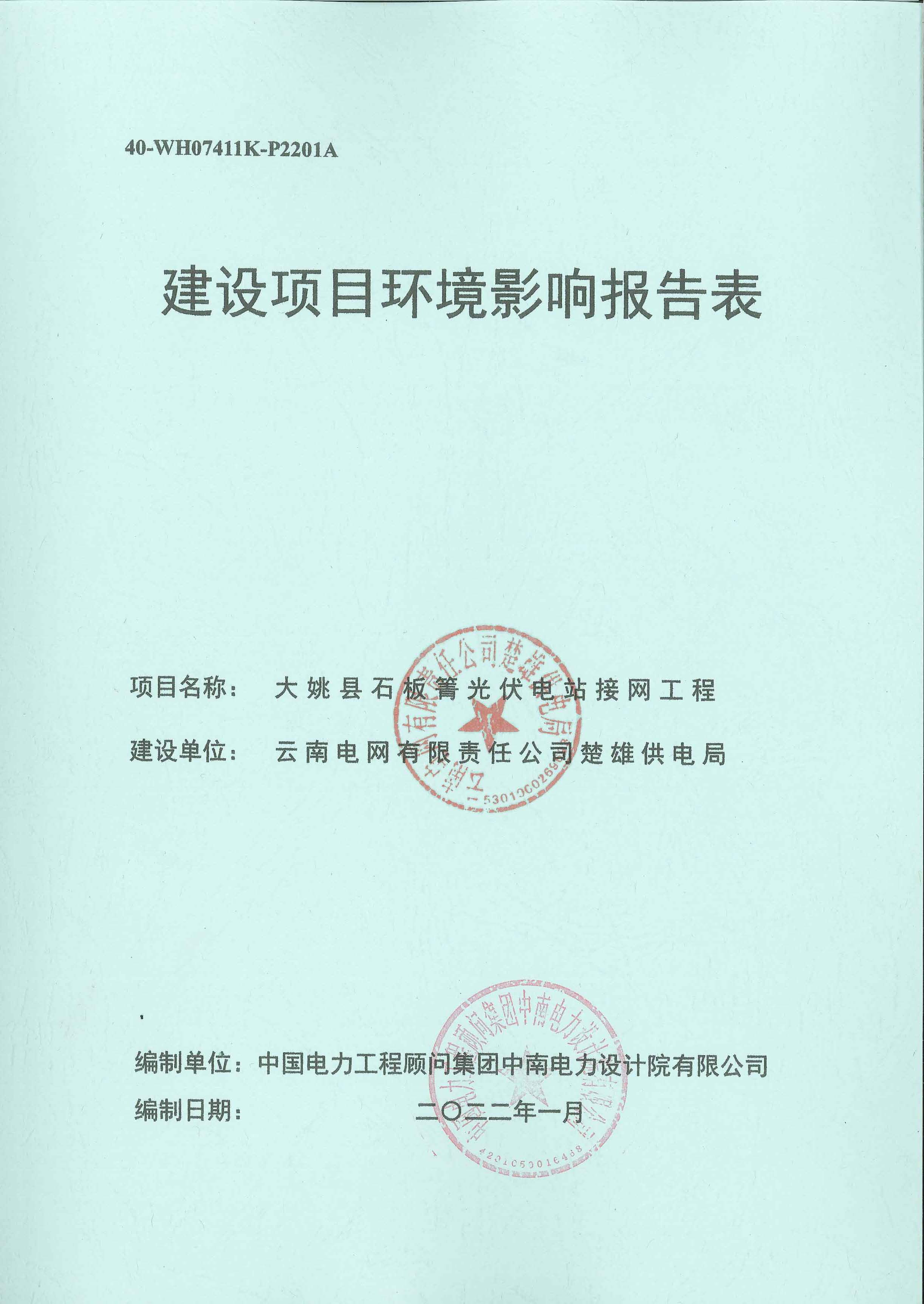 建设项目环境影响报告表编制单位：中国电力工程顾问集团中南电力设计院有限公司编制日期：             二〇二二年一月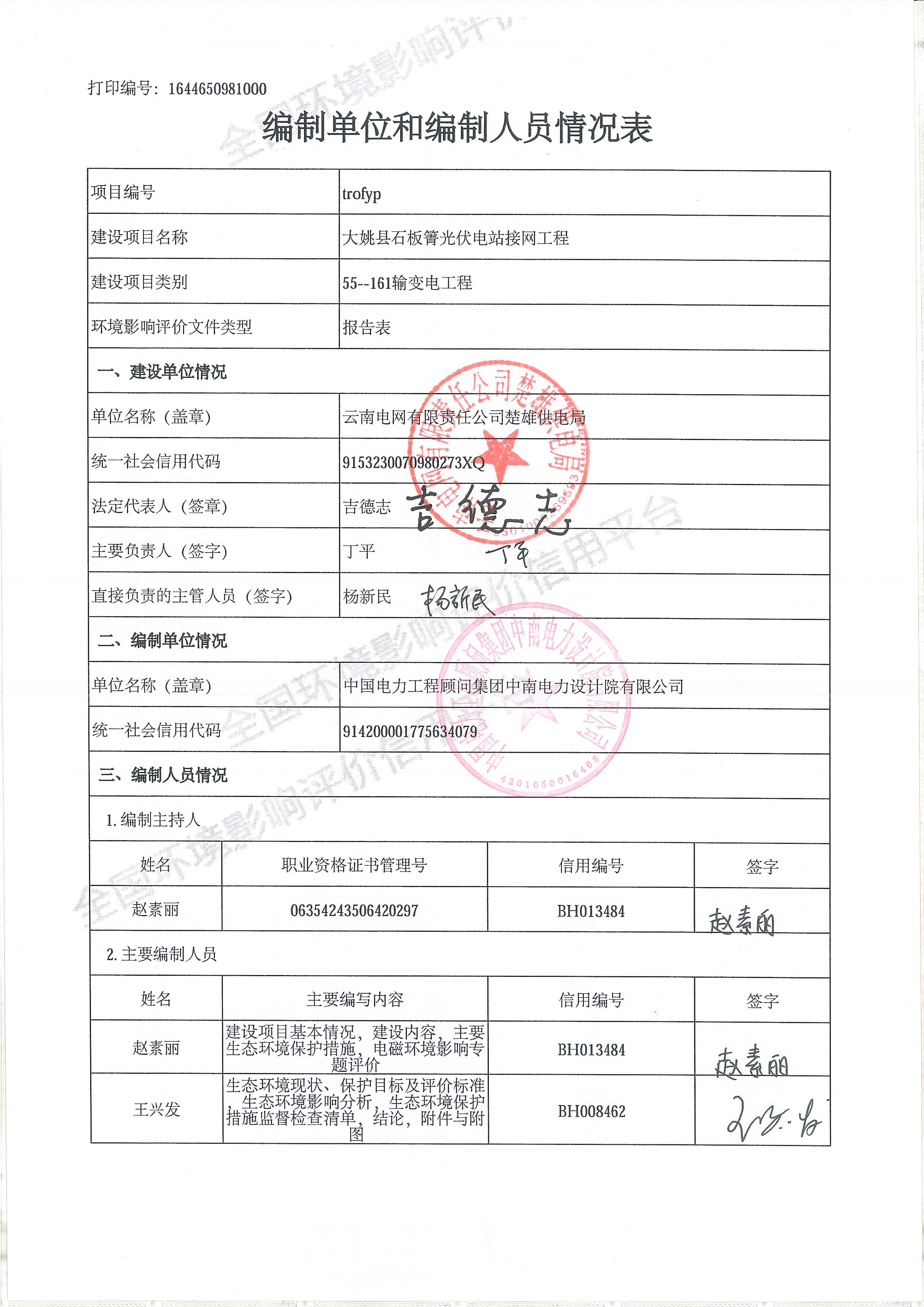 目录一、建设项目基本情况	1二、建设内容	7三、生态环境现状、保护目标及评价标准	17四、生态环境影响分析	33五、主要生态环境保护措施	51六、生态环境保护措施监督检查清单	61七、结论	67八、电磁环境影响专题评价	68一、建设项目基本情况二、建设内容三、生态环境现状、保护目标及评价标准表3-8                                                 本工程电磁环境、声环境敏感目标一览表注：1、表中E—工频电场；B—工频磁场； N—噪声(下同)。2、对电磁环境敏感保护目标的保护要求为：满足《电磁环境控制限值》（GB8702-2014）中4000V/m、100μT的控制限值要求。    3、表中距离均为环评阶段测算值，实际建设阶段可能会有偏差和调整。四、生态环境影响分析五、主要生态环境保护措施六、生态环境保护措施监督检查清单七、结论八、电磁环境影响专题评价8.1总则8.1.1评价因子根据《环境影响评价技术导则 输变电》（HJ24-2020），电磁环境影响评价因子为工频电场、工频磁场。8.1.2评价等级根据《环境影响评价技术导则 输变电》（HJ24-2020）电磁环境影响评价工作等级确定原则确定本工程的电磁环境影响评价工作等级。（1）变电站：本工程变电站为500kV户外站，电磁环境影响评价等级应为一级。（2）输电线路：本工程输电线路为220kV架空线路，220kV架空输电线路边导线地面投影外15m范围有电磁环境敏感目标，电磁环境影响评价工作等级确定为二级。8.1.3评价范围根据《环境影响评价技术导则 输变电》（HJ 24-2020），本工程评价范围如下：（1）变电站：站界外50m范围内。（2）输电线路：220kV架空线路边导线地面投影外两侧各40m范围内。8.1.4评价标准电磁环境影响评价标准依据《电磁环境控制限值》（GB 8702-2014）中控制限值：即频率50Hz的电场强度公众曝露控制限值为4000V/m、磁感应强度为100μT；架空线路线下耕地、园地、畜禽饲养地、养殖水面、道路等场所，其电场强度控制限值为10kV/m。8.1.5电磁环境敏感目标根据现场踏勘、调查，本工程电磁环境敏感目标主要是变电站及输电线路评价范围内的有公众居住、工作的建筑物。本工程电磁环境敏感目标详见前3-8。8.2电磁环境质量现状监测与评价8.2.1监测布点原则（1）变电站扩建间隔工程：本工程变电站评价范围内无电磁环境敏感目标，对变电站厂界进行布点监测。（2）线路工程：对输电线路评价范围内电磁环境敏感目标分别进行布点监测。8.2.2监测布点（1）500kV仁和变220kV间隔扩建工程：在500kV仁和变电站厂界四侧共布设10个厂界测点。（3）新建220kV石板箐升压站至500kV仁和变220kV线路工程：对拟建220kV输电线沿线评价范围内具有代表性（距边导线地面投影外两侧最近）的电磁环境敏感目标分别布点监测，共3个测点。本工程电磁环境监测具体点位见8-1。表8-1                              电磁环境质量现状监测点位表8.2.3监测时间、监测频次、监测环境、监测单位和运行工况监测时间：2021年12月7日、12日。监测频次：晴好天气下，昼间监测一次。监测环境：监测期间环境情况详见前3-3。监测单位：武汉中电工程检测有限公司。工况：运行工况详见前表3-4。8.2.4监测方法按《交流输变电工程电磁环境监测方法（试行）》（HJ681-2013）执行。8.2.5监测仪器电磁环境现状监测仪器见8-2。表8-2                            电磁环境现状监测仪器8.2.6监测结果电磁环境现状监测结果见8-3。表8-3                    各监测点位工频电场、工频磁场现状监测结果8.2.7监测结果分析（1）500kV仁和变220kV间隔扩建工程500kV仁和变电站厂界工频电场强度监测值范围为24.34~1121.44V/m、工频磁感应强度监测值范围为0.087~3.325μT，工频电场、工频磁场均分别满足《电磁环境控制限值》（GB 8702-2014）中4000V/m、100μT的限值要求。（2）新建220kV石板箐升压站至500kV仁和变220kV线路工程拟建220kV输电线路沿线电磁环境敏感目标处的工频电场强度监测值范围为0.25~2.28V/m、工频磁感应强度监测值范围为0.008~0.009μT，工频电场、工频磁场均分别满足《电磁环境控制限值》（GB8702-2014）中4000V/m、100μT的限值要求。8.3电磁环境影响预测与评价8.3.1变电站扩建间隔工程电磁环境影响预测与评价8.3.1.1预测与评价方法500kV仁和变扩建220kV间隔工程采用分析预测的方法进行评价。8.3.1.2变电站间隔扩建工程电磁环境影响分析本工程500kV仁和变电站本期仅扩建1个220kV出线间隔，扩建工程不新增主变压器、高压电抗器等主要电磁环境污染源，新增其它电气设备的布置与规划的布置一致，并保持规划电气主接线不变，故其扩建后对环境的影响与变电站建成后对环境的影响基本一致，不会增加新的影响，扩建工程完成后变电站区域电磁环境水平与变电站前期工程建成后的电磁环境水平相当。现状监测结果表明，500kV仁和变电站厂界区域的电磁环境水平均能够满足《电磁环境控制限值》（GB8702-2014）中工频电场4000V/m、工频磁场100μT的标准限值要求。因此可以预测，500kV仁和变电站本期扩建完成后，变电站区域电磁环境影响水平均能够满足《电磁环境控制限值》（GB8702-2014）中工频电场4000V/m、工频磁场100μT的标准限值要求。8.3.2新建220kV线路工程电磁环境影响预测与评价8.3.2.1预测与评价方法本工程220kV架空线路采用模式预测的方法进行预测与评价。8.3.2.2模式预测8.3.2.2.1预测模式本工程输电线路的工频电场和工频磁场影响预测根据《环境影响评价技术导则 输变电》(HJ24-2020)附录C、D推荐的计算模式进行。（1）高压交流架空输电线路下空间工频电场强度的计算（附录C）①单位长度导线上等效电荷的计算高压送电线上的等效电荷是线电荷，由于高压送电线半径r远小于架设高度h，因此等效电荷的位置可以认为是在输电导线的几何中心。设输电线路为无限长并且平行于地面，地面可视为良导体，利用镜像法计算输电线上的等效电荷。多导线线路中导线上的等效电荷由下列矩阵方程计算：式中：—各导线对地电压的单列矩阵；—各导线上等效电荷的单列矩阵；—各导线的电位系数组成的阶方阵（为导线数目）。矩阵可由输电线的电压和相位确定，从环境保护考虑以额定电压的1.05倍作为计算电压。矩阵由镜像原理求得。地面为电位等于零的平面，地面的感应电荷可由对应地面导线的镜像电荷代替，用i, j, ... 表示相互平行的实际导线，用i′, j′, ...表示它们的镜像，电位系数可写为：式中：—真空介电常数，；—输电导线半径，对于分裂导线可用等效单根导线半径代入，的计算式为：式中：—分裂导线半径，m；—次导线根数；—次导线半径，m。由矩阵和矩阵，可解出矩阵。对于三相交流线路，由于电压为时间向量，计算各相导线的电压时要用复数表示：相应地电荷也是复数量：式（B1）矩阵关系即分别表示了复数量的实数和虚数两部分：②计算由等效电荷产生的电场为计算地面电场强度的最大值，通常取最大弧垂时导线的最小对地高度。当各导线单位长度的等效电荷量求出后，空间任意一点的电场强度可根据叠加原理计算得出，在（x，y）点的电场强度分量Ex和Ey可表示为：式中：、—导线i的坐标（i=1、2、…m）；m—导线数目；、—分别为导线i及其镜像至计算点的距离，m。对于三相交流线路，可求得电荷计算空间任一点电场强度的水平和垂直分量为：式中：—由各导线的实部电荷在该点产生场强的水平分量；—由各导线的虚部电荷在该点产生场强的水平分量；—由各导线的实部电荷在该点产生场强的垂直分量；—由各导线的虚部电荷在该点产生场强的垂直分量。该点的合成的电场强度则为：式中：在地面处（y=0）电场强度的水平分量（2）高压交流架空输电线路下空间工频磁场强度的计算（附录D）由于工频情况下电磁性能具有准静态特性，线路的磁场仅由电流产生。应用安培定律，将计算结果按矢量叠加，可得出导线周边的磁场强度。和电场强度计算不同的是关于镜像导线的考虑，与导线所处高度相比这些镜像导线位于地下很深的距离d：（m）式中：—大地电阻率，；—频率，Hz。在很多情况下，只考虑处于空间的实际导线，忽略它的镜像进行计算，其结果已足够符合实际。如8-1，不考虑导线i的镜像时，可计算在A点其产生的磁场强度：（A/m）试中：—导线i中的电流值，A；—导线与预测点的高差，m；—导线与预测点水平距离，m。对于三相线路，由相位不同形成的磁场强度水平和垂直分量都应分别考虑电流间的相角，按相位矢量来合成。合成的旋转矢量在空间的轨迹是一个椭圆。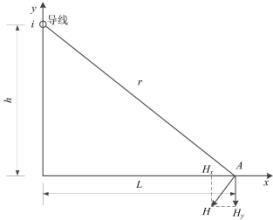 图8-1  磁场向量图8.3.2.2.2预测内容及参数（1）预测内容预测220kV单回线路、同塔双回单边挂线线路工频电场强度、工频磁感应强度影响程度及范围。（2）参数选取根据可研设计资料，220kV线路工程采用的导线型号主要为2×JL/LB20A-300/40 铝包钢芯铝绞线。本环评选用2×JL/LB20A-300/40 铝包钢芯铝绞线为代表对220kV线路进行预测。根据可研设计资料，本工程采用多种规划塔型。本环评按保守原则选用电磁环境影响较大的塔型为代表的进行预测：单回路架设直线塔选用2C1Y5-ZMH2模块，同塔双回单边挂线线路架设直线塔选用2C2Y5-JD模块。（3）预测方案线路通过非居民区，最小导线对地高度6.5m、距离地面1.5m高度的电磁环境；线路通过居民区，导线最小导线对地高度7.5m、距离地面1.5m高度的电磁环境。具体预测参数见8-4。表8-4                            本工程架空线路电磁预测参数8.3.2.2.3预测结果（1）220kV架空线路预测结果①单回线路本工程单回线路采用典型直线塔运行时产生的电场强度、磁感应强度预测结果详见8-5、8-2、8-3。表8-5           220kV单回线路（典型杆塔）工频电场强度、磁感应强度预测结果表图8-2  220kV单回线路工频电场强度预测结果图8-3  220kV单回线路工频磁感应强度预测结果②同塔双回单边挂线线路本工程同塔双回单边挂线线路采用典型直线塔运行时产生的电场强度、磁感应强度预测结果详见8-6、8-4、8-5。表8-6      220kV同塔双回单边挂线线路（典型杆塔）工频电场强度、磁感应强度预测结果表图8-4  220kV同塔双回单边挂线线路工频电场强度预测结果图8-5  220kV同塔双回单边挂线线路工频磁感应强度预测结果8.3.2.2.4分析与评价（1）220kV架空线路分析与评价1）单回线路①工频电场本工程单回线路经过非居民区，导线对地最小距离为6.5m，距离地面1.5m高度处的工频电场强度最大值为6.53kV/m，满足《电磁环境控制限值》（GB8702-2014）中10kV/m的控制限值。本工程单回线路经过居民区，导线对地最小距离为7.5m，距离地面1.5m高度处的工频电场强度最大值为5.15kV/m，不满足《电磁环境控制限值》（GB8702-2014）中4000V/m的公众曝露控制限值。②工频磁场本工程单回线路经过非居民区，导线对地最小距离为6.5m，距离地面1.5m高度处的工频磁感应强度最大值为26.42μT，满足《电磁环境控制限值》（GB8702-2014）中100μT的控制限值。本工程单回线路经过居民区，导线对地最小距离为7.5m，距离地面1.5m高度处的工频磁感应强度最大值为21.71μT，满足《电磁环境控制限值》（GB8702-2014）中100μT的公众曝露控制限值。2）同塔双回单边挂线线路①工频电场本工程同塔双回单边挂线线路经过非居民区，导线对地最小距离为6.5m，距离地面1.5m高度处的工频电场强度最大值为6.61kV/m，满足《电磁环境控制限值》（GB8702-2014）中10kV/m的控制限值。②工频磁场本工程同塔双回单边挂线线路经过非居民区，导线对地最小距离为6.5m，距离地面1.5m高度处的工频磁感应强度最大值为20.60μT，满足《电磁环境控制限值》（GB8702-2014）中100μT的控制限值。通过预测结果可知，本工程220kV架空线路经过居民区导线对地最小距离7.5m时，距离地面1.5m处的工频电场强度不满足《电磁环境控制限值》（GB8702-2014）中4000V/m的公众曝露控制限值，需采取抬高导线增加对地最小高度措施。计算结果见表8-8。表8-8            220kV架空线路抬高导线工频电场强度、磁感应强度预测结果表根据抬高导线后预测结果可知，本工程220kV单回线路经过居民区时导线对地最小距离不应小于9m。8.3.2.3电磁环境敏感目标预测分析本环评针对各电磁环境敏感目标与工程的相对位置关系以及房屋结构对其进行了电磁环境影响预测，具体预测结果见表8-9。表8-9                    电磁环境敏感目标影响预测结果一览表备注：跨越房屋线高按照《110kV～750kV架空输电线路设计规范》（GB50545-2010）中的最低线高进行预测。预测结果表明，在采取相应环保措施的前提下，本工程投运后，各电磁环境敏感目标处的工频电场强度、工频磁感应强度分别能满足《电磁环境控制限值》（GB8702-2014）中4000V/m、100μT的公众曝露控制限值要求。8.4电磁环境影响评价综合结论8.4.1变电站间隔扩建工程500kV仁和变电站本期仅扩建1个220kV出线间隔，扩建工程不新增主变压器、高压电抗器等主要电磁环境污染源，新增其它电气设备的布置与规划的布置一致，并保持规划电气主接线不变，故其扩建后对环境的影响与变电站建成后对环境的影响基本一致，不会增加新的影响，扩建工程完成后变电站区域电磁环境水平与变电站前期工程建成后的电磁环境水平相当。现状监测结果表明，500kV仁和变电站厂界区域的电磁环境水平均能够满足《电磁环境控制限值》（GB8702-2014）中工频电场4000V/m、工频磁场100μT的标准限值要求。因此可以预测，500kV仁和变电站本期扩建完成后，变电站区域电磁环境影响水平均能够满足《电磁环境控制限值》（GB8702-2014）中工频电场4000V/m、工频磁场100μT的标准限值要求。8.4.2新建220kV线路工程（1）单回线路①工频电场本工程单回线路经过非居民区，导线对地最小距离为6.5m，距离地面1.5m高度处的工频电场强度最大值为6.53kV/m，满足《电磁环境控制限值》（GB8702-2014）中10kV/m的控制限值。本工程单回线路经过居民区，导线对地最小距离为9m，距离地面1.5m高度处的工频电场强度最大值为3.78kV/m，满足《电磁环境控制限值》（GB8702-2014）中4000V/m的公众曝露控制限值。②工频磁场本工程单回线路经过非居民区，导线对地最小距离为6.5m，距离地面1.5m高度处的工频磁感应强度最大值为26.42μT，满足《电磁环境控制限值》（GB8702-2014）中100μT的控制限值。本工程单回线路经过居民区，导线对地最小距离为9m，距离地面1.5m高度处的工频磁感应强度最大值为16.54μT，满足《电磁环境控制限值》（GB8702-2014）中100μT的公众曝露控制限值。（2）同塔双回单边挂线线路①工频电场本工程同塔双回单边挂线线路经过非居民区，导线对地最小距离为6.5m，距离地面1.5m高度处的工频电场强度最大值为6.61kV/m，满足《电磁环境控制限值》（GB8702-2014）中10kV/m的控制限值。②工频磁场本工程同塔双回单边挂线线路经过非居民区，导线对地最小距离为6.5m，距离地面1.5m高度处的工频磁感应强度最大值为20.60μT，满足《电磁环境控制限值》（GB8702-2014）中100μT的控制限值。8.4.3环境敏感目标电磁影响结论在采取相应环保措施的前提下，本工程投运后，各电磁环境敏感目标处的工频电场强度、工频磁感应强度分别能满足《电磁环境控制限值》（GB8702-2014）中4000V/m、100μT的公众曝露控制限值要求。项目名称：大姚县石板箐光伏电站接网工程建设单位：云南电网有限责任公司楚雄供电局建设项目名称大姚县石板箐光伏电站接网工程大姚县石板箐光伏电站接网工程大姚县石板箐光伏电站接网工程大姚县石板箐光伏电站接网工程项目代码2111-532300-04-01-5962482111-532300-04-01-5962482111-532300-04-01-5962482111-532300-04-01-596248建设单位联系人杨新民杨新民联系方式0878-3205184建设地点云南省楚雄彝族自治州大姚县、永仁县云南省楚雄彝族自治州大姚县、永仁县云南省楚雄彝族自治州大姚县、永仁县云南省楚雄彝族自治州大姚县、永仁县地理坐标1、500kV仁和变220kV间隔扩建工程中心坐标：E101°32′7.470″，N25°56′44.680″。2、新建220kV石板箐升压站至500kV仁和变220kV线路工程：起点：E101°32′2.490″，N25°50′40.350″，终点：E101°32′4.190″，N25°56′49.400″。1、500kV仁和变220kV间隔扩建工程中心坐标：E101°32′7.470″，N25°56′44.680″。2、新建220kV石板箐升压站至500kV仁和变220kV线路工程：起点：E101°32′2.490″，N25°50′40.350″，终点：E101°32′4.190″，N25°56′49.400″。1、500kV仁和变220kV间隔扩建工程中心坐标：E101°32′7.470″，N25°56′44.680″。2、新建220kV石板箐升压站至500kV仁和变220kV线路工程：起点：E101°32′2.490″，N25°50′40.350″，终点：E101°32′4.190″，N25°56′49.400″。1、500kV仁和变220kV间隔扩建工程中心坐标：E101°32′7.470″，N25°56′44.680″。2、新建220kV石板箐升压站至500kV仁和变220kV线路工程：起点：E101°32′2.490″，N25°50′40.350″，终点：E101°32′4.190″，N25°56′49.400″。建设项目行业类别55-161输变电工程用地（用海）面积（m2）/长度（km）用地（用海）面积（m2）/长度（km）13990/15.5建设性质新建（迁建）□改建□扩建□技术改造建设项目申报情形建设项目申报情形首次申报项目□不予批准后再次申报项目□超五年重新审核项目□重大变动重新报批项目项目审批（核准/备案）部门（选填）楚雄彝族自治州发展和改革委员会项目审批（核准/备案）文号（选填）项目审批（核准/备案）文号（选填）楚发改能源〔2021〕391号总投资(万元)3810环保投资(万元)环保投资(万元)24环保投资占比（%）0.6施工工期施工工期9个月是否开工建设否□是：否□是：否□是：否□是：专项评价设置情况本工程为不涉及环境敏感区的输变电建设项目，根据《环境影响评价技术导则 输变电》（HJ24-2020）及《建设项目环境影响报告表编制技术指南（生态影响类）》（试行）中专项评价设置原则，本报告设电磁环境影响专题评价。本工程为不涉及环境敏感区的输变电建设项目，根据《环境影响评价技术导则 输变电》（HJ24-2020）及《建设项目环境影响报告表编制技术指南（生态影响类）》（试行）中专项评价设置原则，本报告设电磁环境影响专题评价。本工程为不涉及环境敏感区的输变电建设项目，根据《环境影响评价技术导则 输变电》（HJ24-2020）及《建设项目环境影响报告表编制技术指南（生态影响类）》（试行）中专项评价设置原则，本报告设电磁环境影响专题评价。本工程为不涉及环境敏感区的输变电建设项目，根据《环境影响评价技术导则 输变电》（HJ24-2020）及《建设项目环境影响报告表编制技术指南（生态影响类）》（试行）中专项评价设置原则，本报告设电磁环境影响专题评价。规划情况为满足石板箐200MW光伏电站送出需要，云南电网有限责任公司将大姚县石板箐光伏电站接网工程列入“十四五”规划项目。为满足石板箐200MW光伏电站送出需要，云南电网有限责任公司将大姚县石板箐光伏电站接网工程列入“十四五”规划项目。为满足石板箐200MW光伏电站送出需要，云南电网有限责任公司将大姚县石板箐光伏电站接网工程列入“十四五”规划项目。为满足石板箐200MW光伏电站送出需要，云南电网有限责任公司将大姚县石板箐光伏电站接网工程列入“十四五”规划项目。规划环境影响评价情况无无无无规划及规划环境影响评价符合性分析本工程属于楚雄州“十四五”智能电网发展规划中拟建的220kV线路工程，符合当地电网规划。石板箐200MW光伏电站建设有利于推动国家“双碳”目标实现，提高非化石能源消费占比、保障电力供应、促进地区能源可持续发展。为满足该光伏电站送出需要，建设大姚县石板箐光伏电站接网工程是必要的。本工程属于楚雄州“十四五”智能电网发展规划中拟建的220kV线路工程，符合当地电网规划。石板箐200MW光伏电站建设有利于推动国家“双碳”目标实现，提高非化石能源消费占比、保障电力供应、促进地区能源可持续发展。为满足该光伏电站送出需要，建设大姚县石板箐光伏电站接网工程是必要的。本工程属于楚雄州“十四五”智能电网发展规划中拟建的220kV线路工程，符合当地电网规划。石板箐200MW光伏电站建设有利于推动国家“双碳”目标实现，提高非化石能源消费占比、保障电力供应、促进地区能源可持续发展。为满足该光伏电站送出需要，建设大姚县石板箐光伏电站接网工程是必要的。本工程属于楚雄州“十四五”智能电网发展规划中拟建的220kV线路工程，符合当地电网规划。石板箐200MW光伏电站建设有利于推动国家“双碳”目标实现，提高非化石能源消费占比、保障电力供应、促进地区能源可持续发展。为满足该光伏电站送出需要，建设大姚县石板箐光伏电站接网工程是必要的。其他符合性分析与“三线一单”符合性分析2021年8月11日，楚雄彝族自治州人民政府颁布了《楚雄州人民政府关于印发楚雄州“三线一单”生态环境分区管控实施方案的通知》（楚政通〔2021〕22号），提出：“为贯彻落实《中共中央国务院关于全面加强生态环境保护坚决打好污染防治攻坚战的意见》（中发〔2018〕17号）、《云南省人民政府关于实施“三线一单”生态环境分区管控的意见》（云政发〔2020〕29号）等文件精神，落实生态保护红线、环境质量底线、资源利用上线和生态环境准入清单，实施生态环境分区管控，推动生态环境质量改善，促进高质量发展，结合我州实际，制定本实施方案。”本工程与楚雄彝族自治州生态环境管控总体要求的相符性分析详见-1。表1-1       本工程与楚雄彝族自治州生态环境管控总体要求相符性分析综上所述，本工程与楚雄市彝族自治州“三线一单”生态环境管控总体要求相符。与《输变电建设项目环境保护技术要求》的相符性分析本工程与《输变电建设项目环境保护技术要求》（HJ1113-2020）的相符性分析详见。表1-2    本工程与《输变电建设项目环境保护技术要求》的相符性分析综上所述，本工程建设满足《输变电建设项目环境保护技术要求》（HJ1113-2020）相关要求。与“三线一单”符合性分析2021年8月11日，楚雄彝族自治州人民政府颁布了《楚雄州人民政府关于印发楚雄州“三线一单”生态环境分区管控实施方案的通知》（楚政通〔2021〕22号），提出：“为贯彻落实《中共中央国务院关于全面加强生态环境保护坚决打好污染防治攻坚战的意见》（中发〔2018〕17号）、《云南省人民政府关于实施“三线一单”生态环境分区管控的意见》（云政发〔2020〕29号）等文件精神，落实生态保护红线、环境质量底线、资源利用上线和生态环境准入清单，实施生态环境分区管控，推动生态环境质量改善，促进高质量发展，结合我州实际，制定本实施方案。”本工程与楚雄彝族自治州生态环境管控总体要求的相符性分析详见-1。表1-1       本工程与楚雄彝族自治州生态环境管控总体要求相符性分析综上所述，本工程与楚雄市彝族自治州“三线一单”生态环境管控总体要求相符。与《输变电建设项目环境保护技术要求》的相符性分析本工程与《输变电建设项目环境保护技术要求》（HJ1113-2020）的相符性分析详见。表1-2    本工程与《输变电建设项目环境保护技术要求》的相符性分析综上所述，本工程建设满足《输变电建设项目环境保护技术要求》（HJ1113-2020）相关要求。与“三线一单”符合性分析2021年8月11日，楚雄彝族自治州人民政府颁布了《楚雄州人民政府关于印发楚雄州“三线一单”生态环境分区管控实施方案的通知》（楚政通〔2021〕22号），提出：“为贯彻落实《中共中央国务院关于全面加强生态环境保护坚决打好污染防治攻坚战的意见》（中发〔2018〕17号）、《云南省人民政府关于实施“三线一单”生态环境分区管控的意见》（云政发〔2020〕29号）等文件精神，落实生态保护红线、环境质量底线、资源利用上线和生态环境准入清单，实施生态环境分区管控，推动生态环境质量改善，促进高质量发展，结合我州实际，制定本实施方案。”本工程与楚雄彝族自治州生态环境管控总体要求的相符性分析详见-1。表1-1       本工程与楚雄彝族自治州生态环境管控总体要求相符性分析综上所述，本工程与楚雄市彝族自治州“三线一单”生态环境管控总体要求相符。与《输变电建设项目环境保护技术要求》的相符性分析本工程与《输变电建设项目环境保护技术要求》（HJ1113-2020）的相符性分析详见。表1-2    本工程与《输变电建设项目环境保护技术要求》的相符性分析综上所述，本工程建设满足《输变电建设项目环境保护技术要求》（HJ1113-2020）相关要求。与“三线一单”符合性分析2021年8月11日，楚雄彝族自治州人民政府颁布了《楚雄州人民政府关于印发楚雄州“三线一单”生态环境分区管控实施方案的通知》（楚政通〔2021〕22号），提出：“为贯彻落实《中共中央国务院关于全面加强生态环境保护坚决打好污染防治攻坚战的意见》（中发〔2018〕17号）、《云南省人民政府关于实施“三线一单”生态环境分区管控的意见》（云政发〔2020〕29号）等文件精神，落实生态保护红线、环境质量底线、资源利用上线和生态环境准入清单，实施生态环境分区管控，推动生态环境质量改善，促进高质量发展，结合我州实际，制定本实施方案。”本工程与楚雄彝族自治州生态环境管控总体要求的相符性分析详见-1。表1-1       本工程与楚雄彝族自治州生态环境管控总体要求相符性分析综上所述，本工程与楚雄市彝族自治州“三线一单”生态环境管控总体要求相符。与《输变电建设项目环境保护技术要求》的相符性分析本工程与《输变电建设项目环境保护技术要求》（HJ1113-2020）的相符性分析详见。表1-2    本工程与《输变电建设项目环境保护技术要求》的相符性分析综上所述，本工程建设满足《输变电建设项目环境保护技术要求》（HJ1113-2020）相关要求。地理位置本工程位于云南省楚雄州境内。500kV仁和变位于云南省楚雄彝族自治州永仁县宜就镇南面约4km的地什苴村，东北距永仁县约18.5km，西南距大姚县城约32.5km，南距楚雄市约108km，东南距昆明约150km。本工程新建220kV输电线路位于云南省楚雄州大姚县、永仁县境内。项目组成及规模项目组成本工程建设内容包括500kV仁和变220kV间隔扩建工程、新建220kV石板箐升压站至500kV仁和变220kV线路工程。本工程基本组成情况见2-1。表2-1                            项目基本组成500kV仁和变220kV间隔扩建工程（1）前期工程概况500kV仁和变电站于2013年4月建成投运。站内现有2台主变压器，容量为2×750MVA，500kV出线11回，220kV出线4回。（2）已采取的环保措施（设施）1）生态环境保护措施500kV仁和变电站站内道路进行了硬化，配电装置区空地铺设了碎石，站前区部分进行了绿化（铺设草坪和种植灌木），现场调查时站区及周边无水土流失迹象。2）电磁环境影响防治措施站内电气设备进行合理布局，对高压一次设备采用均压措施，选用具有抗干扰能力的电气设备，设置防雷接地保护装置，站内配电架构的高度、对地距离和相间均保持一定距离，设备间连线离地面保持一定高度，从而保证围墙外工频电场、工频磁场满足标准。3）声环境影响防治措施变电站的主要噪声源设备选用低噪声设备；主变压器布置在站址中间，以尽量减小噪声对站外环境的影响；变电站采取均压、选择高压电气设备和导体以及按晴天不出现电晕校验选择导线等措施，降低电晕放电噪声；变电站东侧、西南侧、西侧均设置了隔声屏障；变电站厂界噪声满足《工业企业厂界环境噪声排放标准》（GB12348-2008）2类标准要求。4）水环境影响防治措施建筑物顶部及场地雨水通过雨水口收集后经管道排入站外排水沟。变电站内的废水主要为值守人员和检修人员的生活污水。站内布设有污水处理装置，生活污水经地埋式污水处理设施处理后回用于站区绿化，不外排，不会对周边造成水环境污染问题。5）固体废物影响防治措施变电站运行期的固体废物主要为值守人员和检修人员的生活垃圾，生活垃圾经收集后定期清运至当地环卫部门指定的垃圾收集点，随当地生活垃圾一起处理。到达使用寿命的废旧蓄电池交由有危废处理资质单位（目前为云南振兴集团资源利用有限公司，云南电网有限责任公司目前正在与其开展合同续签）处置，不在变电站内贮存。6）环境风险应急设施500kV仁和变电站已建有4座容积均为45m3高抗事故油池（2#~5#），1座有效容积为146m3的主变事故油池（1#，位于2#主变西侧）。500kV仁和变电站部分环保设施见图2-1。图2-1  500kV仁和变电站部分环保设施实景照片（3）本期工程概况1）本期工程建设内容及规模本期拟扩建220kV出线间隔1个，将220kV双母线接线方式改造为双母线单分段接线方式，安装3台断路器。本期扩建工程在站内预留位置上建设，不需新征占地。2）公用设施及环保设施依托关系仁和变电站前期工程已经按终期规模建成了全站的场地、道路、供水、排水等辅助设施，本期工程不改扩建公用设施，环保设施依托情况如下：①排水设施500kV仁和变电站已建成完善的雨水排水系统，本期扩建场地内的雨水经盲沟或雨水口收集后排至变电站外进站道路边排水沟。②生活污水处理设施本期扩建工程不增加运行人员，不增加生活污水量及排放口，生活污水处理依托已有地埋式污水处理设施处理后回用于站区绿化。③固体废物处理设施本期扩建工程不增加运行人员，不新增生活垃圾量，生活垃圾依托已有设施进行收集、处理。④变压器油处理设施500kV仁和变电站已按终期建有事故油池，本期不扩建。新建220kV石板箐升压站至500kV仁和变220kV线路工程建设规模新建220kV石板箐升压站至500kV仁和变220kV线路工程，线路路径总长度约15.5km，新建铁塔37基，全线单回路架设，在两侧变电站终端塔采用双回路塔单侧挂线。导线、杆塔、基础（1）导线本工程拟建220kV线路导线选用2×JL/LB20A-300/40铝包钢芯铝绞线，两根地线采用OPGW-48B1光缆。导线基本参数见2-2。表2-2                        线路工程导线基本参数一览表（2）杆塔本工程架空线路杆塔型式采用南方电网公司《110kV～500kV 输电线路杆塔标准设计 V2.1》2C1Y5、2C2Y5、2D2Y5典型模块，全线新建线路使用杆塔共计37基，其中单回路铁塔采用35基（单回路直线塔21基、单回路耐张塔14基），双回路耐张塔2基。（3）基础根据本工程线路地形、地质特点、水文情况、施工条件和杆塔型式，经技术经济比较，本工程线路塔基基础选用掏挖式基础、灌注桩基础。线路导线对地距离及交叉跨越距离（1）导线对地距离按照《110kV～750kV架空输电线路设计规范》（GB50545-2010）规定，220kV输电线路导线对地最小允许距离见表2-3。表2-3                      不同地区的导线对地最小允许距离（2）交叉跨越按照《110kV～750kV架空输电线路设计规范》（GB50545-2010）规定，220kV输电线路导线对各种被跨越物的最小垂直距离如2-4。本线路工程主要交叉跨越情况见表2-5。表2-4          导线与道路、河流、管道及各种架空线路交叉跨越的距离表2-5                      本工程线路主要交叉跨越情况工程占地本工程总占地面积约1.399hm2，其中永久占地0.30hm2，临时占地约1.099hm2。永久占地中220kV线路工程塔基占地约0.30hm2。临时占地为线路施工临时占地、线路牵张场、临时施工道路等，线路工程临时占地约1.099hm2。工地占地详情见2-6。表2-6                     本工程占地面积一览表                           单位：hm2总平面及现场布置500kV仁和变220kV间隔扩建工程根据电气布置格局，500kV仁和变电站从南向北呈500kV配电装置区—主变及35kV配电装置区—220kV配电装置区三列式布置。500kV配电装置采用HGIS户外布置于站区的南侧，向东、西两侧出线；220kV配电装置采用GIS户内布置于站区的北侧，向北侧出线；主变及35kV配电装置布置于500kV配电装置和220kV配电装置之间，站前区布置在其东侧，进站道路由站前区南侧接入。本期拟扩建220kV出线间隔1个至石板箐光伏电站，扩建间隔采用自西向东第1个220kV出线间隔，完善一、二次设备。扩建工程在站内预留位置建设，不需新征占地。建设单位以合同形式要求施工单位在施工过程中必须按照设计要求，严格控制开挖范围及开挖量，变电站施工活动限制在站区范围内。新建220kV石板箐升压站至500kV仁和变220kV线路工程线路从石板箐升压站出线后东北方向走线，经苏家坟、跨过G227国道、江底河后向北走线，经中村、麦地箐后，在菠萝苴附近连续穿过500kV黄仁甲线、500kV黄仁乙线、500kV鲁仁甲乙线、500kV龙仁线后右转，接入500kV仁和变。建设单位以合同形式要求施工单位在施工过程中必须按照设计要求，严格控制开挖范围及开挖量，输电线路施工限制在事先划定的施工区内。施工方案变电站扩建间隔工程施工工艺及施工组织（1）施工工艺流程及方法变电站扩建间隔工程施工工艺流程主要包括五个阶段，地基处理、建构筑物土石方工程、土建施工、设备进场运输、设备及网架安装等。变电站扩建间隔工程施工工艺流程详见2-2。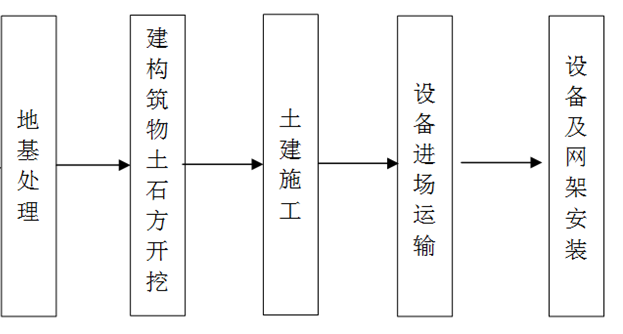 图2-2  变电站扩建间隔工程施工工艺流程（2）施工组织施工区内的规划布置由施工单位自行决定，一般应按先地下，后地上，先深后浅，先干线，后支线的原则安排施工。变电站扩建间隔工程建设周期约3个月。输电线路工程施工工艺及组织（1）施工工艺流程及方法架空输电线路施工的工艺流程主要包括三个阶段，即准备工作、施工安装和启动验收。其中，施工安装通常又划分为土方、基础、杆塔、架线及接地五个工序。架空输电线路施工工艺流程详见2-3。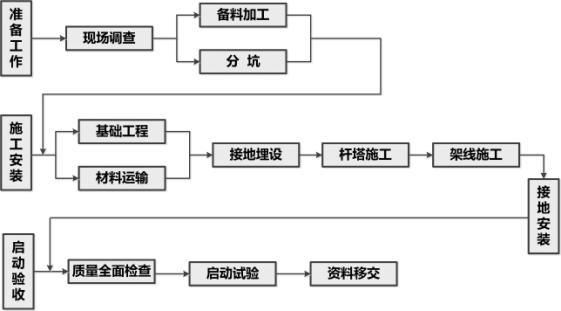 图2-3  输电线路工程施工工艺流程1）基础施工。在完成复测分坑准备后，可按地质条件及杆塔明细表确定基础开挖方式和拟定基础施工方法，如人力开挖、爆扩成坑、现浇杆塔基础、预制基础等。2）杆塔施工。杆塔施工时输电线路中的一道重要工序，其任务是将杆塔组立于基础之上，并牢固地用基础连接，用来支承架空导（地）线。3）架线施工。架线施工的任务是将架空导（地）线按设计要求的架线应力（驰度）架设于已组立好的杆塔上。按照施工流程可分为：障碍的消除；搭设越线架；挂悬垂绝缘子串和放线滑车；放线；紧线与观测驰度；附件安装；导（地）线的连接。4）接地安装。接地装置（包括接地体和接地引下线）大部分为地下隐蔽工程，故在施工中应严格按照规定操作安装，并需测量接地电阻值，使其符合要求后，才能投入运行。（2）施工组织施工区内的规划布置由施工单位自行决定，施工单位需结合本工程施工特点，按施工流程划分施工区域，合理安排施工场地，减少各专业和工种的相互施工干扰，为文明施工和安装创造有利条件，本工程须合理组织交通运输，使施工的各个阶段均达到交通方便，运输通畅，减少设备及材料的二次倒运。输电线路工程建设周期约9个月。其他1 方案比选根据《环境影响评价技术导则 输变电》（HJ24-2020）要求：“当输变电建设项目进入《建设项目环境影响评价分类管理名录》规定的环境敏感区时，报告书中需增加选址、选线方案比选的内容。”本工程不涉及《建设项目环境影响评价分类管理名录》中规定的环境敏感区，因此本环评不增加选址、选线方案比选的内容。2 项目进展情况及环评工作过程大理电力设计院有限责任公司于2021年9月完成了大姚县石板箐光伏电站接网工程的可行性研究报告。本环评依据该可行性研究报告开展工作。根据《建设项目环境影响评价分类管理名录》（生态环境部令第16号， 2021年1月1日施行），本工程应编制环境影响报告表。受云南电网有限责任公司楚雄供电局委托，中国电力工程顾问集团中南电力设计院有限公司（以下简称“我公司”）承担本工程的环境影响评价工作。受委托后，我公司于2021年12月对工程所在区域进行了实地踏勘、调查，收集了自然环境有关资料，并委托武汉中电工程检测有限公司进行了电磁环境及声环境现状监测。在现场踏勘、调查和现状监测的基础上，结合本工程特点及实际情况，根据相关的技术导则要求，进行了环境影响预测及评价，制定了环境保护措施。在上述工作的基础上，编制了《大姚县石板箐光伏电站接网工程环境影响报告表》，报请审批。生态环境现状环境功能区划主体功能区划根据《云南省人民政府关于印发云南省主体功能区规划的通知》（云政发〔2014〕1号），本规划将云南省国土空间按照开发方式分为重点开发区域、限制开发区域和禁止开发区域三大类。本工程所在区域为限制开发区域中的省级重点生态功能区。限制开发区域是指关系全省农产品供给安全、生态安全，不应该或不适宜进行大规模、高强度工业化和城镇化开发的农产品主产区和重点生态功能区。限制开发区域中的农产品主产区是以提供农产品、保障农产品供给安全为主体功能的区域。限制开发区域中的重点生态功能区是以提供生态产品、保障生态安全和生态系统稳定为主体功能的区域。限制开发也可发展符合主体功能定位、当地资源环境可承载的产业。本工程为电网基础设施建设项目，不属于大规模、高强度工业化和城镇化开发的项目，本工程中的变电站扩建间隔工程利用站内预留场地进行建设，不新征占地；配套220kV输电线路工程占地面积小。因此，本工程与云南省主体功能区规划相符。生态功能区划根据《云南省生态功能区划》，项目所在区域属于Ⅲ高原亚热带北部常绿阔叶林生态区-Ⅲ2滇中北中山峡谷暖性针叶林生态亚区-Ⅲ2-2金沙江中山峡谷水土保持生态功能区。（1）主要生态特征以中山峡谷地貌为主。年降雨量800-900毫米, 部分低海拔的河谷地区600-700毫米。现存植被主要是云南松林和华山松林，低海拔河谷地区的土壤为燥红土，山地和高原面上土壤以紫色土为主。（2）主要生态系统服务功能金沙江中段峡谷地带的水土保持。（3）保护措施与发展方向改善森林质量，严格退耕还林，发展以经济林木为主的生态林业，提高区域的水土保持能力。本工程中的变电站扩建间隔工程利用站内预留场地进行建设，不新征占地，不涉及林木砍伐；拟建线路沿线区域主要为主要农业植被和林业植被。农业植被主要为水稻、甘蔗、玉米等农作物，林业植被主要为云南松、华山松、滇油杉、黑荆树、灌木及杂草。本工程永久占地面积较小，输电线路运行期无“三废”污染物排放，在做好环境保护和水土保持的基础上，对当地生态环境的影响可以接受，对主要生态系统服务功能基本无影响。本工程主要占地类型为一般林地，未占用省级以上生态公益林、Ⅰ级、Ⅱ级保护林地。本工程线路路径走向方案已取得大姚县人民政府及永仁县人民政府的原则同意意见。因此，本工程与云南省生态功能区划相符。自然环境概况地形、地貌新建线路地处大姚县赵家店镇、永仁县宜就镇境内，线路所在区域境内山脉多自西北向东南走向，山峦起伏，盆岭相间，沿线地势北低，南高，高差变化较大，海拔高程在1300～1900m之间。拟建线路沿线地貌类型为高原型低中山地貌，山体总体连续性较好，山体较宽厚，山体坡度多为5～30°，局部地段大于50°。地质、地震拟建线路沿线杆塔所处位置地质条件较好，该区域内沉积岩系广泛发育，沿线均未看到泥石流、滑坡等不良地质现象，塔基较为稳定。根据《建筑抗震设计规范（2016年版）》（GB50011-2010）及《中国地震动参数区划图》（GB18306-2015），本工程所在区域地震动峰值加速度0.15g，对应的地震烈度值为Ⅶ度第三组。水文本工程变电站及输电线路评价范围内无大中型地表水体。气候特征楚雄州境气候宜人，属亚热带亚湿润高原季风气候，由于山高谷深，气候垂直变化明显。全州总的气候特征是冬夏季短，春秋季长；日温差大，年温差小；冬无严寒，夏无酷暑；干湿分明，雨热同季；日照充足，霜期较短；蒸发旺盛，降水偏少；冬春少雨，夏旱偏重。因各地地形和海拔的差异，有明显的立体气候和小气候特征，呈“一山分四季，谷坡两重天”的特点。该地区气候特征详见-1。表3-1                            气候特征一览表植被根据现场勘查，拟建线路沿线区域主要为主要农业植被和林业植被。农业植被主要为水稻、甘蔗、玉米等农作物，林业植被主要为云南松、华山松、滇油杉、黑荆树、灌木及杂草。本工程评价范围内暂未发现受保护的珍稀植物、古树名木及其集中分布区域。工程区域自然环境概况见-1。图1-1  本工程区域环境现状动物根据现场踏勘及有关资料，工程所在区域野生动物数量稀少，工程沿线常见的动物为零星分布的野生鼠类和鸟类等常见动物，本工程评价范围内未发现珍稀濒危保护野生动物及其集中分布区。水环境质量现状根据楚雄州水质状况监测资料，距离本工程最近的水质监测断面是位于本工程东侧约600m的蜻蛉河江底河大桥。根据楚雄州生态环境局公布的“2021年12月楚雄州长江流域、红河流域国控及省控地表水监测断面（点位）监测结果”（见-2），江底河大桥断面12月达到Ⅱ类水质标准，1至12月达到Ⅱ类水质标准。因此，本工程周边水环境质量良好。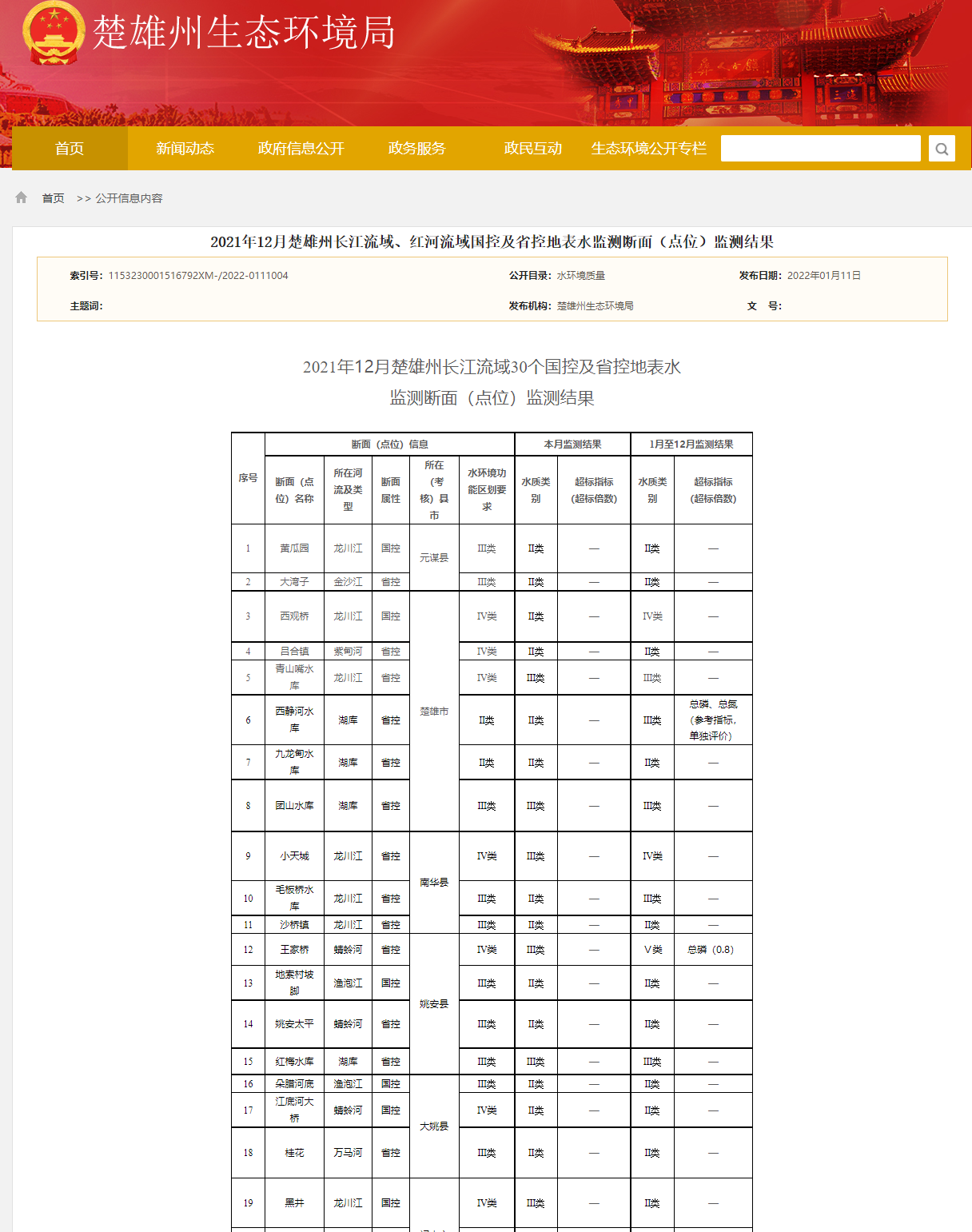 图3-2  2021年12月楚雄州地表水监测断面（点位）监测结果公示截图环境空气质量现状根据《环境空气质量标准》（GB3095-2012），本工程所在区域属于二类环境空气功能区。根据楚雄州生态环境局公布的“2021年12月十县市城区环境空气质量”，永仁县和大姚县优良率、达标率均为100%。因此，本工程所处区域环境空气质量优，满足《环境空气质量标准》（GB3095-2012）相应环境空气功能区标准要求。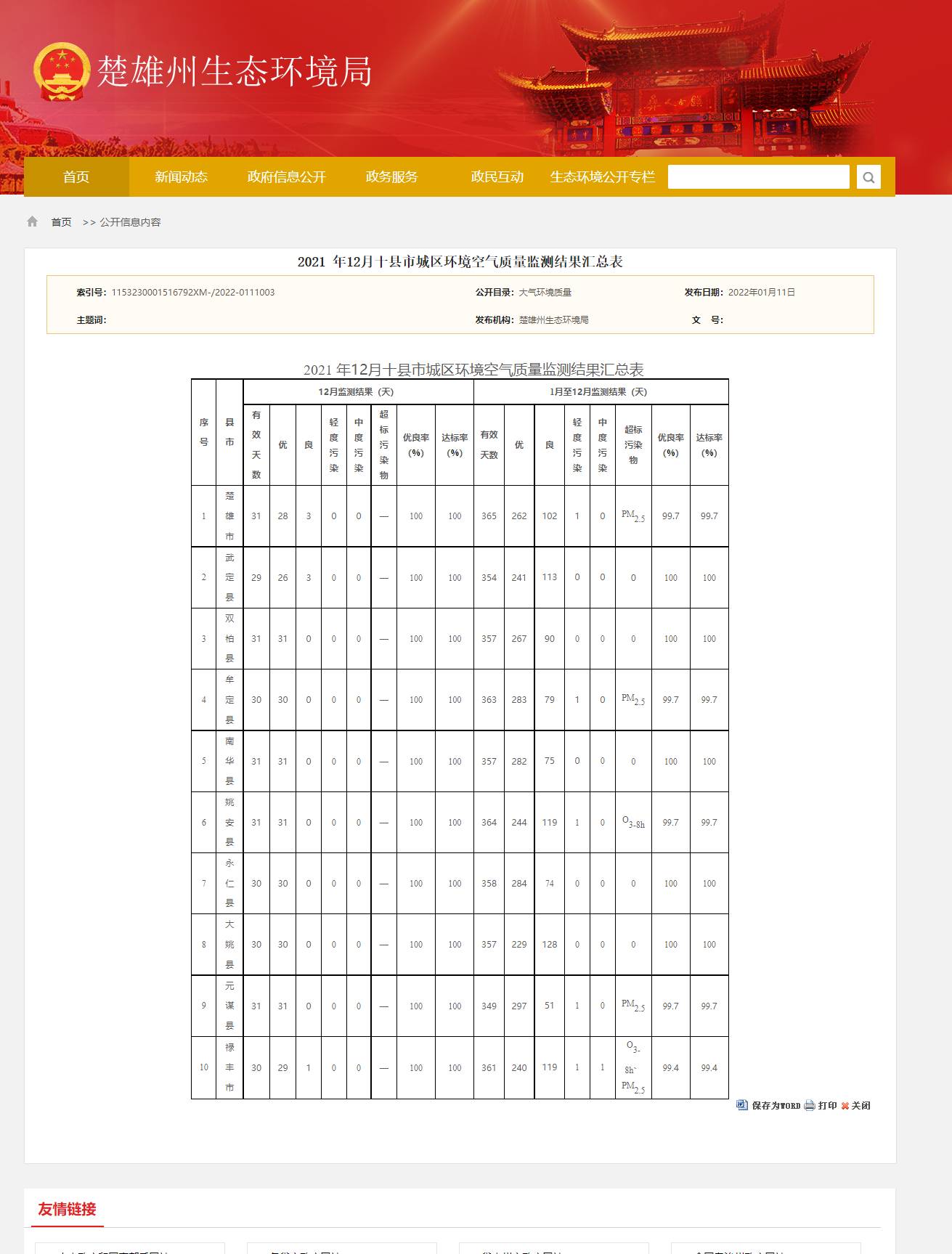 图3-3  楚雄州2021年12月十县市城区环境空气质量公示截图声环境质量现状监测布点及监测项目监测布点原则（1）变电站扩建间隔工程厂界监测布点原则上根据站内噪声源、周围噪声敏感建筑物的布局以及毗邻的区域类别，在每侧厂界设置若干代表性监测点。监测点尽量靠近站内高噪声设备、距噪声敏感建筑物较近以及受被测声源影响大的位置。原则上声环境敏感目标监测点重点布设在可能既受到前期工程声源影响、又受到本期建设项目声源影响的敏感目标处，以及有代表性的敏感目标处。代表性的敏感目标原则上选择声环境调查范围内从不同方位距变电站最近的噪声敏感建筑物。（2）线路工程原则上对拟建输电线路沿线各声环境敏感目标分别布点监测。监测布点（1）500kV仁和变220kV间隔扩建工程：在500kV仁和变电站厂界四侧各布设至少1个测点，共17个测点；对变电站评价范围内的代表性声环境敏感目标布设监测点，共5个测点。（3）新建220kV石板箐升压站至500kV仁和变220kV线路工程：对拟建220kV输电线沿线评价范围内具有代表性（距边导线地面投影外两侧最近）的声环境敏感目标分别布点监测，共3个测点。监测点位（1）500kV仁和变220kV间隔扩建工程：500kV仁和变电站的每侧厂界在变电站征地红线外1m、地面1.5m高度处设置监测点位。变电站声环境敏感目标的监测点布设在靠近声源侧的噪声敏感建筑物外，且距墙壁或窗户1m、距地面1.5m高度处。（2）新建220kV石板箐升压站至500kV仁和变220kV线路工程：沿线声环境敏感目标的监测点布设在距边导线地面投影外两侧最近的声环境敏感建筑物户外1m处，测点高度距离地面1.5m。具体监测点位见3-2。表3-2                       声环境质量现状监测点位表监测项目等效连续A声级。监测单位武汉中电工程检测有限公司。监测时间、监测环境、监测频率本工程监测时间和监测环境见3-3，监测频率按每个监测点昼、夜各监测一次。表3-3                            监测时间及监测环境监测方法及测量仪器监测方法按《声环境质量标准》（GB3096-2008）、《工业企业厂界环境噪声排放标准》（GB12348-2008）执行。监测工况本工程现状监测时500kV仁和变电站的运行工况见表3-4。表3-4                         声环境现状监测仪器及型号测量仪器本工程所用测量仪器情况见3-5。表3-5                         声环境现状监测仪器及型号监测结果本工程声环境现状监测结果见3-6。表3-6                     声环境现状监测结果                      单位：dB（A）监测结果分析500kV仁和变220kV间隔扩建工程500kV仁和变电站厂界的昼间噪声监测值范围为40.4～51.1dB(A)，夜间噪声监测值范围为38.4～49.2dB(A)，均满足《工业企业厂界环境噪声排放标准》（GB12348-2008）2类标准限值要求。500kV仁和变电站周围声环境敏感目标处的昼间噪声监测值范围为42.6～42.9dB(A)，夜间噪声监测值范围为40.1～41.4dB(A)，均满足《声环境质量标准》（GB3096-2008）2类区标准限值要求。新建220kV石板箐升压站至500kV仁和变220kV线路工程拟建220kV输电线路沿线声环境敏感目标处的昼间噪声监测值范围为40.1～40.5dB(A)，夜间噪声监测值范围为37.7～39.3dB(A)，均满足《声环境质量标准》（GB3096-2008）1类区标准限值要求。电磁环境质量现状根据电磁环境影响评价专题结论，本工程区域电磁环境质量现状如下：500kV仁和变220kV间隔扩建工程500kV仁和变电站厂界工频电场强度监测值范围为24.34~1121.44V/m、工频磁感应强度监测值范围为0.087~3.325μT，工频电场、工频磁场均分别满足《电磁环境控制限值》（GB 8702-2014）中4000V/m、100μT的限值要求。新建220kV石板箐升压站至500kV仁和变220kV线路工程拟建220kV输电线路沿线电磁环境敏感目标处的工频电场强度监测值范围为0.25~2.28V/m、工频磁感应强度监测值范围为0.008~0.009μT，工频电场、工频磁场均分别满足《电磁环境控制限值》（GB8702-2014）中4000V/m、100μT的限值要求。与项目相关的原有环境污染和生态破坏问题前期工程环保手续履行情况以500kV仁和变电站为主体工程的建设共经过三期，一期工程为500kV仁和开关站（未上主变压器），经二期工程扩建后成为500kV仁和变电站，三期扩建2#主变压器及扩建1个220kV备用出线间隔。500kV仁和变电站（一期工程时命名为“500kV仁和开关站”）一期工程的主体工程包含在“500kV黄坪输变电工程”中，2010年6月8日，云南省环境保护厅以云环辐评审〔2010〕28号《云南省环境保护厅关于500kV黄坪输变电工程环境影响报告书的批复》对500kV仁和变电站一期新建工程进行了批复。2018年8月21日，云南电网有限责任公司建设分公司（建设单位）以 建设前期〔2018〕65号《云南电网有限责任公司建设分公司关于印发500kV黄坪输变电工程竣工环境保护验收意见的通知》完成了一期工程的竣工环境保护验收。500kV仁和变电站二期工程为“云南仁和500kV开关站扩建工程”，2016年8月1日，云南省环境保护厅以云环辐评审〔2016〕60号《云南省环境保护厅关于云南仁和500kV开关站扩建工程环境影响报告书的批复》对500kV仁和变电站二期扩建工程进行了批复。2019年8月1日，云南电网有限责任公司建设分公司（建设单位）组织召开了云南仁和500kV开关站扩建工程竣工环境保护验收会，形成了《云南仁和500kV开关站扩建工程竣工环境保护验收意见》，同意二期工程通过竣工环境保护验收。500kV仁和变电站三期工程为“500kV仁和变三期工程”，2019年3月7日，云南省生态环境厅以 云环审〔2019〕2-11号《云南省生态环境厅关于500kV仁和变三期工程环境影响报告书的批复》对500kV仁和变三期工程的环境影响报告书予以批复。2021年5月20日，云南电网有限责任公司建设分公司（建设单位）组织召开了500kV仁和变三期工程竣工环境保护验收会，形成了《500kV仁和变三期工程竣工环境保护验收意见》，同意三期工程通过竣工环境保护验收。与本项目有关的原有污染情况（1）声环境污染源：本工程变电站附近道路交通噪声为项目区域主要的声环境污染源。（2）电磁环境：根据现场踏勘，本工程已建500kV仁和变电站及附近输电线路为所在区域主要的电磁环境影响源。与本项目有关的主要环境问题本次环境现状监测结果表明，工程所在地电磁环境和声环境现状均满足相应国家标准要求，未发现明显环境问题。根据现场踏勘和调查，变电站及输电线路区域未发现环境空气、水环境等环境污染问题。生态环境保护目标生态环境敏感区根据现场踏勘、资料收集和调研工作，本工程不涉及《建设项目环境影响评价分类管理名录（2021年版）》（生态环境部令第16号）第三条（一）中的环境敏感区，即不涉及国家公园、自然保护区、风景名胜区、世界文化和自然遗产地、海洋特别保护区、饮用水水源保护区；不涉及《环境影响评价技术导则 生态影响》（HJ19-2011）中规定的自然保护区、世界文化和自然遗产地等特殊生态敏感区和风景名胜区、森林公园、地质公园等重要生态敏感区；不涉及云南省生态保护红线。本工程距离云南省大姚县昙华山省级风景名胜区边界约236m，本工程避让的生态环境敏感区详见表3-7，相对位置关系见图3-4。表3-7                     本工程避让的生态环境敏感区一览表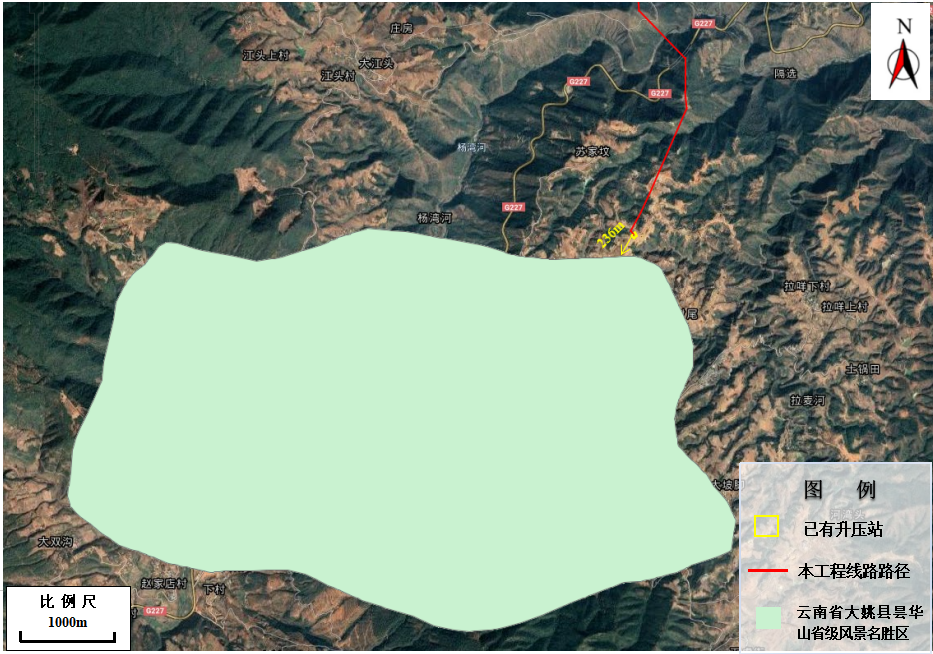 图3-4  本工程线路与云南省大姚县昙华山省级风景名胜区相对位置关系示意图电磁环境、声环境敏感目标本工程的电磁环境敏感目标主要是变电站及输电线路附近的公众居住、工作的建筑物；本工程声环境敏感目标主要是变电站及输电线路附近的住宅等对噪声敏感的建筑物。根据现场踏勘、调查，本工程电磁环境和声环境敏感目标概况详见3-8。序号行政区环境敏感目标名称评价范围内环境敏感目标概况建筑结构与工程的位置关系最低线高环境影响因子声环境保护要求一、500kV仁和变电站220kV间隔扩建工程一、500kV仁和变电站220kV间隔扩建工程一、500kV仁和变电站220kV间隔扩建工程一、500kV仁和变电站220kV间隔扩建工程一、500kV仁和变电站220kV间隔扩建工程一、500kV仁和变电站220kV间隔扩建工程一、500kV仁和变电站220kV间隔扩建工程一、500kV仁和变电站220kV间隔扩建工程一、500kV仁和变电站220kV间隔扩建工程1楚雄州永仁县宜就镇地什苴村夜起莲组a居民房，1户，为邓某富家2层坡顶，高约7m变电站西侧约75m/N2类2楚雄州永仁县宜就镇地什苴村夜起莲组b居民房，4户，最近处为余某坤家1~2层坡顶，高约4m~7m变电站西南侧约64m/N2类3楚雄州永仁县宜就镇地什苴村夜起莲组c居民房，1户，为张某富家1层坡顶，高约4m变电站南侧约161m/N2类4楚雄州永仁县宜就镇地什苴村夜起莲组d居民房，2户，最近处为腾某芬家1层坡顶，高约4m变电站东南侧约156m/N2类5楚雄州永仁县宜就镇地什苴村夜起莲组e居民房，1户，为邓某平家1层坡顶，高约4m变电站东侧约125m/N2类二、220kV石板箐升压站至500kV仁和变220kV线路工程二、220kV石板箐升压站至500kV仁和变220kV线路工程二、220kV石板箐升压站至500kV仁和变220kV线路工程二、220kV石板箐升压站至500kV仁和变220kV线路工程二、220kV石板箐升压站至500kV仁和变220kV线路工程二、220kV石板箐升压站至500kV仁和变220kV线路工程二、220kV石板箐升压站至500kV仁和变220kV线路工程二、220kV石板箐升压站至500kV仁和变220kV线路工程二、220kV石板箐升压站至500kV仁和变220kV线路工程6楚雄州永仁县宜就镇地什苴村夜起莲组养猪棚，1户，为邓某家家养猪棚1层坡顶，高约4m跨越10mE、B、N1类7楚雄州永仁县宜就镇地什苴村鲁么的鲊组养猪棚，1户，为徐某高家养猪棚1层坡顶，高约4m线路东北侧约40m9mE、B、N1类8楚雄州永仁县宜就镇拉古村上拉古村组养猪棚，1户，为罗某德家养猪棚1层坡顶，高约4m线路西侧约40m9mE、B、N1类评价标准根据建设项目区域的环境现状、国家相关环境保护标准，本工程执行如下标准：环境质量标准（1）声环境本工程涉及《声环境质量标准》（GB3096-2008）的1类、2类区域，具体执行情况如下：变电站工程：变电站区域执行2类区标准，变电站声环境敏感目标执行2类区标准。线路工程：线路沿线区域执行1类区标准（位于农村区域）。（2）电磁环境（工频电场、工频磁场）根据《电磁环境控制限值》（GB8702-2014），以4000V/m作为工频电场强度公众曝露控制限值，以100μT作为工频磁感应强度公众曝露控制限值。架空输电线路下的耕地、园地、牧草地、畜禽饲养地、养殖水面、道路等场所，其频率50Hz的电场强度控制限值为10kV/m。污染物排放标准（1）施工期施工场界噪声：执行《建筑施工场界环境噪声排放标准》（GB12523-2011）。（2）运行期变电站厂界噪声：执行《工业企业厂界环境噪声排放标准》（GB12348-2008）2类标准。其他评价等级电磁环境根据《环境影响评价技术导则 输变电》（HJ24-2020）确定本工程的电磁环境影响评价工作等级：（1）变电站：本工程已建500kV仁和变电站为户外站，电磁环境影响评价等级为一级；（2）输电线路：本工程输电线路为220kV架空线路，220kV架空输电线路边导线地面投影外15m范围有电磁环境敏感目标，电磁环境影响评价工作等级确定为二级。声环境根据《环境影响评价技术导则 声环境》（HJ2.4-2009）中声环境影响评价工作等级的确定原则确定本工程声环境影响评价工作等级：本工程声环境功能区为《声环境质量标准》（GB3096-2008）中规定的1类、2类地区，工程建设前后评价范围内环境敏感目标噪声级增高量在3dB(A)以下，且受影响人口数量变化不大，故本工程声环境影响评价工作等级确定为二级。生态环境根据《环境影响评价技术导则 生态影响》（HJ19-2011）中规定的生态环境影响评价工作等级确定原则确定本工程的生态环境影响评价工作等级。本工程占地面积远小于2km2，线路长度小于50km，且不涉及《环境影响评价技术导则 生态影响》（HJ19-2011）中定义的特殊生态敏感区和重要生态敏感区，故生态影响评价工作等级为三级。评价范围电磁环境依据《环境影响评价技术导则 输变电》（HJ24-2020），本工程电磁环境影响评价范围为：（1）变电站：500kV仁和变电站站界外50m范围区域内；（2）输电线路：220kV架空线路边导线地面投影外两侧各40m范围内。声环境（1）变电站：变电站围墙外200m范围内。（2）输电线路：根据《环境影响评价技术导则 输变电》（HJ24-2020），220kV架空线路边导线地面投影外两侧40m范围内。生态环境根据《环境影响评价技术导则 输变电》（HJ24-2020），本工程生态环境影响评价范围为：（1）变电站：变电站围墙外500m范围内；（2）输电线路：架空线路边导线地面投影边缘外两侧300m范围内。总量控制指标无具体要求。施工期生态环境影响分析产污环节分析输变电工程施工期土建施工、基础施工、材料运输、设备安装等过程中若不采取有效的防治措施可能产生生态环境影响（包括土地占用、动植物影响等）以及扬尘、施工噪声、废污水以及固体废物等影响。本工程施工期的产污环节参见4-1～4-2。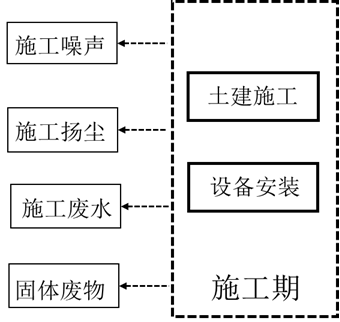 图4-1  变电站扩建间隔工程施工期产污节点图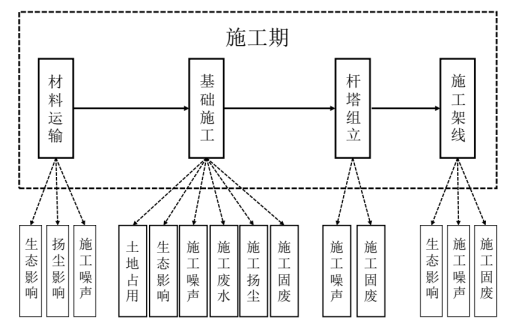 图4-2  输电线路工程施工期的产污节点图污染源分析本工程施工期对环境产生的影响如下：（1）生态环境：工程永久占地及施工场地、牵张场、临时施工道路等临时占地会损坏原地表植被。同时随着工程的开工，施工机械、施工人员陆续进场，将破坏和改变局部原有野生动物的生存、栖息环境，施工机械噪声会驱赶野生动物，使施工区域的动物被迫暂时迁移到适宜的环境中去栖息和繁衍。（2）施工噪声：施工机械产生。（3）施工扬尘：基础开挖、土方调运以及设备运输过程中产生。（4）施工废污水：施工废水及施工人员的生活污水。（5）固体废物：施工过程中可能产生的建筑垃圾、弃土弃渣，施工人员的生活垃圾等。工程环保特点本工程为220kV输变电工程，施工期可能产生一定的生态环境和声环境、环境空气、水环境、固体废物等影响，但采取相应生态保护和污染防治措施后，施工期的环境影响是短暂的，并可在一定时间内得到恢复。施工期各环境要素影响分析施工期生态环境影响分析本工程施工期对生态环境的影响主要表现在施工占地和施工活动对植被和区域内野生动物活动造成不利影响。土地占用影响分析本工程用地主要包括改变功能和非改变功能的用地两类，前者包括变电站永久占地、线路塔基占地等；后者主要为工程临时占地，包括牵引场、张力场、施工场地、施工临时道路等。由于本工程变电站扩建间隔工程在站内预留区域进行，无新征占地；输电线路塔基具有占地面积小、且较为分散的特点，工程建设不会大幅度减少人均耕地面积，不会给以农业生产为主要收入来源的农民带来大的经济压力，对当地总体的土地利用现状影响很小。（1）永久占地对生态环境的影响本工程变电站扩建间隔工程不新增永久占地，输电线路塔基处土方开挖和植被的清除，永久性地改变了土地利用现状，在一定程度上降低了生态环境的生态效能。但由于输电线路塔基开挖面积相对较小和分散，且部分永久占地还可以进行绿化。同时，工程不涉及珍稀濒危保护植物、古树名木及其集中分布区，因此，工程建设对区域植被涵养水源、水土保持等防护效能和生物多样性的影响不大。（2）临时占地对生态环境的影响除永久占地外，工程施工过程中临时施工场地、临时施工道路、线路牵张场仍需临时占用部分土地，使占地处植被等遭到短期破坏，对生态环境造成不利的影响，但临时占地的影响程度轻、并在施工期结束后可逐渐恢复。此外，施工期工程占地、土石方开挖、施工机械和施工人员的活动将破坏动物原有的生存环境，使受影响区域的动物迁移到别处，但由于本工程施工方法为间断性的，施工时间短、点分散，施工人员少，故工程建设对动物影响范围不大且影响时间较短，对动物不会造成大的影响，且当施工区域植被恢复后，它们仍可回到原来的领域。植被影响分析变电站扩建间隔工程在变电站围墙内预留区域进行建设，基本不会对站外植被造成直接破坏。输电线路新建工程永久占地破坏的植被仅限塔基范围之内，占地类型主要为耕地，占地面积很小，对区域植被及植物资源的影响很小。临时施工占地影响主要为牵张场、施工道路以及塔基施工用地对区域地表植的破坏，占由于线路工程为点状作业，单塔施工时间短，并在施工期结束后即可进行复耕和植被恢复，对区域植物资源影响很小。在采取相关保护措施以后，工程施工对植被的影响可控制在可接受范围内。动物影响分析本工程动物资源的调查结果表明，本工程变电站附近人类生产活动频繁，分布在该区域的野生动物较少。根据本工程的特点，对野生动物的影响主要发生在施工期。随着工程的开工，施工机械、施工人员的进场，土、石料堆积场及其它施工场地的布置，施工中产生的噪声可能干扰现有野生动物的生存环境，导致野生动物栖息环境的改变。变电站扩建间隔工程施工活动主要集中在变电站内，基本不会影响围墙外野生动物栖息环境。本工程塔基占地为空间线性方式，施工方法为间断性的，施工通道则尽量利用天然的小路、机耕路、田间小道等，土建施工局部工作量较小。且施工人员的生活区一般安置在人类活动相对集中处，如村庄、集镇。因此本工程施工对野生动物的影响为间断性、暂时性的。施工完成后，部分野生动物仍可以到原栖息地附近区域栖息。因此，本工程施工对当地的动物不会产生明显影响。对云南省大姚县昙华山省级风景名胜区影响分析（1）云南省大姚县昙华山省级风景名胜区的基本情况大姚县地处云南省楚雄彝族自治州西北部，位于北纬25°33′~26°24′，东经100°53′~101°42′，东邻永仁县、元谋县；南接牟定县、姚安县；西与大理州祥云县、宾川县毗邻；北邻金沙江与丽江地区永胜县、华坪县隔江相望。昙华山风景名胜区共包括八个景区。分别是：妙峰山景区、三潭瀑布景区、石羊古镇景区、昙华山景区、龙山景区、三台乡核桃谷景区、帽台山景区、湾碧乡旅游小镇景区。（2）本工程与云南省大姚县昙华山省级风景名胜区的相对位置关系本工程已避开云南省大姚县昙华山省级风景名胜区，线路距离云南省大姚县昙华山省级风景名胜区中三潭瀑布景区边界约236m，不在风景名胜区内立塔。本工程与云南省大姚县昙华山省级风景名胜区的相对位置关系见前图3-4。（3）本工程对云南省大姚县昙华山省级风景名胜区的影响分析施工期的环境影响主要为土地占用及工程施工活动造成的植被破坏、施工过程中塔基开挖和施工人员活动造成诱发的水土流失、施工废水、施工人员产生的生活垃圾等有可能对周边风景名胜区产生一定的影响。本工程在建设期应严格控制施工范围，禁止在风景名胜区范围内开展施工活动，并对施工废水及施工垃圾进行收集与回用，不乱排乱放，工程建设对周边风景名胜区的影响可以接受。施工期声环境影响分析噪声源变电站施工期在挖填方、基础施工、设备安装等阶段中，可能产生施工噪声对环境的影响。噪声源主要来源于各类施工机械的运转噪声，如挖掘机、混凝土搅拌机、汽车等，噪声水平为60～85dB（A）。输电线路施工期在杆塔基础开挖时挖土填方、基础施工等阶段中，主要噪声源有混凝土搅拌机、汽车等，这些施工设备运行时会产生噪声。另外，在架线过程中，各牵张场内的牵张机、绞磨机等设备也产生一定的机械噪声，线路施工噪声源声级值一般为70~80dB（A）。声环境影响分析（1）变电站扩建间隔工程声环境影响分析施工期噪声预测计算公式如下：式中，L1、L2－为与声源相距r1、r2处的施工噪声级，dB（A）。取最大施工噪声源值85dB（A）对变电站施工场界噪声环境贡献值进行预测，预测结果参见4-1。表4-1                 施工噪声源对变电站施工场界噪声贡献值注：按最不利情况假设施工设备距场界5m，拦挡措施隔声效果为5dB。由4-1可知，施工区设有围墙，施工活动对场界噪声贡献值可降低5dB(A)，降低后场界噪声贡献值为69dB(A)，可满足《建筑施工场界环境噪声排放标准》中昼间70dB(A)的要求，但不能满足夜间55dB(A)的要求。因此变电站施工过程中应采取必要的噪声防护措施，如合理安排施工时间，尽量避免夜间施工等，减少对外环境的影响。本工程的施工场地位于变电站围墙内，一旦施工活动结束，施工噪声影响也就随之消除，变电站施工对站址周围的声环境影响是短暂的，随着施工期的结束，其对环境的影响也将随之消失。（2）输电线路声环境影响分析输电线路工程杆塔基础施工、杆塔组立和架线活动过程中，挖掘机、牵张机、绞磨机等机械施工噪声亦可能会对线路附近的环境敏感目标产生影响。但由于杆塔基础占地分散、单塔面积小、开挖量小，施工时间短，单位杆塔基础施工周期一般在2个月以内、施工作业时间一般在1周以内，且夜间一般不进行施工作业，对环境的影响是小范围的、短暂的，并随着施工期的结束，其对环境的影响也将随之消失，故对声环境影响较小。施工期环境空气影响分析环境空气污染源空气污染源主要是施工扬尘，施工扬尘主要来自变电站和输电线路土建施工的场地平整、基础等土石方工程、设备材料的运输装卸、施工现场内车辆行驶时道路扬尘等。由于扬尘源多且分散，源高一般在1.5m以下，属无组织排放。受施工方式、设备、气候等因素制约，产生的随机性和波动性较大。施工阶段的扬尘污染主要集中在施工初期，变电站和输电线路的土石方开挖都会产生扬尘污染，特别是若遇久旱无雨的大风天气，扬尘污染更为突出。施工开挖、车辆运输等产生的粉尘短期内将使局部区域内空气中的总悬浮颗粒物(TSP)明显增加。环境空气影响分析（1）变电站扩建间隔工程变电站间隔扩建工程土石方工程量很小，施工扰动范围和扰动强度均较低，在采取覆盖、洒水降尘等环境保护措施后，施工扬尘对周围大气环境的影响很小。（2）输电线路工程线路工程杆塔基础开挖产生的灰尘会对线路周围局部空气质量造成影响，但由于线路施工时间较短，受本工程施工扬尘影响的区域有限，并且通过拦挡、苫盖等施工管理措施可以有效减小线路施工产生的扬尘影响。临时占地区域在工程初期场地平整的过程中可能产生扬尘影响；材料进场、杆塔基础开挖、土石方运输过程中均可能产生扬尘影响；车辆运输材料也会使途径道路产生扬尘。由于场地平整及设备进场均在工程初期，该扬尘问题是暂时性的，场地处理完毕该问题即会消失；施工道路扬尘存在于整个输电线路路径范围，但总量较小，且施工完毕该问题即会消失，对运输车辆进行覆盖以及对道路进行撒水降尘等环境保护措施后，工程对附近区域环境空气质量不会造成长期影响。施工期水环境影响分析废污水污染源本工程施工污水主要来自施工人员的生活污水和少量施工废水。本工程施工期平均施工人员约20人，施工人员人均用水量约0.15m3/d，生活污水产生量按总用水量的80%计，则生活污水的产生量约2.4m3/d。本工程变电站及输电线路施工废水主要包括雨水冲刷开挖土方及裸露场地，砂石料加工、施工机械和进出车辆的冲洗水。废污水影响分析变电站前期工程已在站内设置了生活污水处理设施，本期扩建工程施工人员的生活污水利用已有污水处理设施进行处理。输电线路施工人员就近租用民房，生活污水依托当地已有的化粪池等污水处理设施处理，不会对周围水环境产生影响。本工程施工期产生的少量施工废水经处理后回用于施工场地喷洒抑尘等用途，不外排，不会对周围水环境产生不良影响。施工期固体废物影响分析施工期固体废物来源变电站扩建间隔工程施工期固体废物主要为建筑垃圾以及施工人员的生活垃圾。输电线路工程施工期产生的固体废物主要为输电线路杆塔基础回填余土及少量混凝土残渣等建筑垃圾等；以及施工人员的少量生活垃圾。施工期固体废物影响分析施工产生的弃土弃渣、建筑垃圾若不妥善处置则会产生水土流失等环境影响，产生的生活垃圾若不妥善处置则不仅污染环境而且破坏景观。变电站扩建间隔工程施工人员的生活垃圾可利用站内已有的垃圾桶进行收集。输电线路工程土石方量大体平衡，其他固体废物主要为少量的线材及辅材，将对其进行回收利用。在采取相关的环保措施后，本工程施工期产生的固体废物不会对环境产生显著不良影响。施工期环境影响分析小结综上所述，本工程属于线性工程，工程量较小，作业点较分散，施工时间较短，施工期的环境影响是短暂的，随着施工期的结束而消失，在采取相关环境保护措施后，工程施工期对周围环境的影响可以接受。在认真落实各项针对生态环境的生态保护措施以及施工噪声、施工扬尘、施工废污水、施工固体废物等的污染防治措施，并加强监管后，本工程施工期对周围环境的影响将降低到最小。运营期生态环境影响分析产污环节分析输变电工程运营期只是进行电能电压的转变和电能的输送，其产生的污染影响因子主要为工频电场、工频磁场以及噪声；同时变电站主变事故、检修产生的废油可能造成漏油环境风险。输变电工程运营期的产污环节参见4-3～4-4。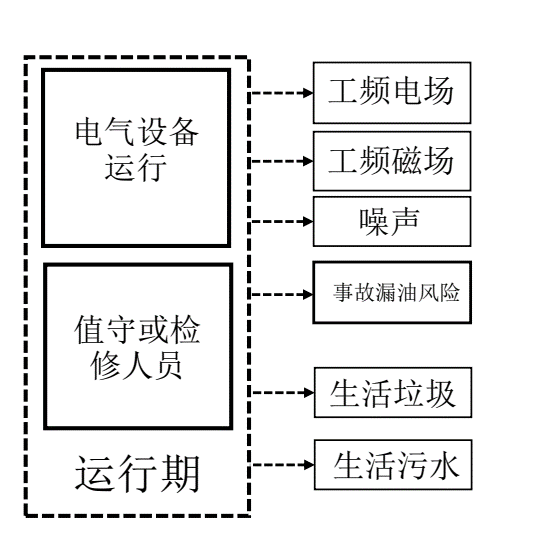 图4-3  本工程变电站运营期产污节点图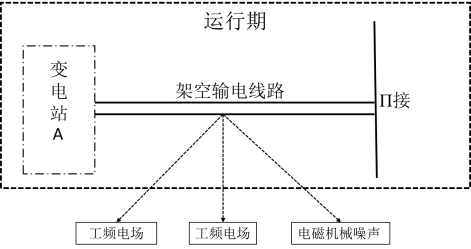 图4-4  本工程输电线路运营期的产污节点图污染源分析（1）工频电场、工频磁场工频是指交流电力系统的发电、输电、变电与配电设备以及工业与民用交流电气设备采用的额定频率，单位Hz，我国采用50Hz。本报告工频电场、工频磁场即指50Hz频率下产生的电场和磁场。变电站主要设备及母线线路和输电线路在运行时，电压产生工频电场，电流产生工频磁场，对环境的影响主要为工频电场、工频磁场。（2）噪声变电站内的变压器及其冷却风扇运行会产生连续电磁性和机械性噪声，断路器、火花及电晕放电等会产生暂态的电磁性噪声。输电线路发生电晕时产生的噪声，可能对声环境及附近居民生活产生影响。（3）废污水变电站正常工况下，站内无工业废水产生。变电站值守人员和检修人员产生的少量生活污水经地埋式污水处理设施处理后回用于站区绿化，不外排。输电线路运营期无工业废水产生。（4）固体废物本工程变电站运行固体废物主要为变电站值守人员和检修人员产生的少量生活垃圾以及废旧铅酸蓄电池。输电线路在运营期无固体废物产生。（5）事故漏油风险变电站主变压器等电气设备为了绝缘和冷却的需要，其外壳内装有变压器油，正常情况下变压器油不外排，在事故和检修过程中的失控状态下可能造成变压器油的泄漏。工程环保特点本工程为220kV输变电工程，运营期环境影响因子主要为工频电场、工频磁场及噪声。同时，还存在少量生活污水、固体废物、废变压器油可能造成的环境影响。运营期环境影响因素分析运营期生态环境影响分析本工程生态影响评价范围内不涉及《建设项目环境影响评价分类管理名录（2021年版）》（生态环境部令第16号）第三条（一）中的环境敏感区，即不涉及国家公园、自然保护区、风景名胜区、世界文化和自然遗产地、海洋特别保护区、饮用水水源保护区；不涉及《环境影响评价技术导则 生态影响》（HJ19-2011）中规定的自然保护区、世界文化和自然遗产地等特殊生态敏感区和风景名胜区、森林公园、地质公园等重要生态敏感区；不涉及云南省生态保护红线。本工程进入运营期后，变电站运行维护活动主要在站内，不影响变电站周边生态环境。输电线路巡检基本沿已有的道路进行，基本不影响周边生态环境。根据对云南省目前已投入运行的输电线路附近生态环境现状调查结果显示，未发现输变电工程投运后对周围生态产生明显影响。因此可以预测，本工程运营期也不会对周围的生态环境造成不良影响。运营期电磁环境影响分析电磁环境影响评价方法（1）变电站扩建间隔工程：采用分析预测的方法进行评价。（2）线路工程：采用模式预测的方法进行预测评价。本工程电磁环境影响分析内容详见电磁环境影响专题评价，相关结论如下：变电站扩建间隔工程电磁环境影响评价结论500kV仁和变电站本期仅扩建1个220kV出线间隔，扩建工程不新增主变压器、高压电抗器等主要电磁环境污染源，新增其它电气设备的布置与规划的布置一致，并保持规划电气主接线不变，故其扩建后对环境的影响与变电站建成后对环境的影响基本一致，不会增加新的影响，扩建工程完成后变电站区域电磁环境水平与变电站前期工程建成后的电磁环境水平相当。现状监测结果表明，500kV仁和变电站厂界区域的电磁环境水平均能够满足《电磁环境控制限值》（GB8702-2014）中工频电场4000V/m、工频磁场100μT的标准限值要求。因此可以预测，500kV仁和变电站本期扩建完成后，变电站区域电磁环境影响水平均能够满足《电磁环境控制限值》（GB8702-2014）中工频电场4000V/m、工频磁场100μT的标准限值要求。新建220kV线路工程（1）单回线路①工频电场本工程单回线路经过非居民区，导线对地最小距离为6.5m，距离地面1.5m高度处的工频电场强度最大值为6.53kV/m，满足《电磁环境控制限值》（GB8702-2014）中10kV/m的控制限值。本工程单回线路经过居民区，导线对地最小距离为9m，距离地面1.5m高度处的工频电场强度最大值为3.78kV/m，满足《电磁环境控制限值》（GB8702-2014）中4000V/m的公众曝露控制限值。②工频磁场本工程单回线路经过非居民区，导线对地最小距离为6.5m，距离地面1.5m高度处的工频磁感应强度最大值为26.42μT，满足《电磁环境控制限值》（GB8702-2014）中100μT的控制限值。本工程单回线路经过居民区，导线对地最小距离为9m，距离地面1.5m高度处的工频磁感应强度最大值为16.54μT，满足《电磁环境控制限值》（GB8702-2014）中100μT的公众曝露控制限值。（2）同塔双回单边挂线线路①工频电场本工程同塔双回单边挂线线路经过非居民区，导线对地最小距离为6.5m，距离地面1.5m高度处的工频电场强度最大值为6.61kV/m，满足《电磁环境控制限值》（GB8702-2014）中10kV/m的控制限值。②工频磁场本工程同塔双回单边挂线线路经过非居民区，导线对地最小距离为6.5m，距离地面1.5m高度处的工频磁感应强度最大值为20.60μT，满足《电磁环境控制限值》（GB8702-2014）中100μT的控制限值。运营期声环境影响分析声环境影响评价方法（1）变电站扩建间隔工程：采用分析预测的方法进行评价。（2）线路工程：采用类比分析的方法进行评价。变电站扩建间隔工程声环境影响分析500kV仁和变电站本期新增1个220kV出线间隔，扩建工程不新增主变压器、高压电抗器等主要声源设备，扩建工程完成后变电站区域及厂界噪声能够维持前期工程水平，不会增加新的影响。现状监测结果表明500kV仁和变电站厂界噪声水平均满足《工业企业厂界环境噪声排放标准》（GB12348-2008）2类标准要求，声环境敏感目标处的噪声水平均满足《声环境质量标准》（GB3096-2008）2类区标准限值要求。因此，可以预测500kV仁和变电站本期扩建完成后，变电站厂界噪声能满足《工业企业厂界环境噪声排放标准》（GB12348-2008）2类标准要求，周边声环境敏感目标的声环境能满足《声环境质量标准》（GB3096-2008）2类区标准限值要求。新建220kV线路工程声环境影响分析输电线路声环境影响评价采用类比分析的方法进行。类比对象本工程拟建220kV单回线路选择220kV漳唐线作为类比对象，拟建220kV同塔双回单边挂线线路按终期规模选择220kV澧芦I、II线同塔双回线路作为类比对象。类比监测点位220kV漳唐线#28~#29号塔段，从导线弧垂最大处线路中心的地面投影点开始，每隔1m布设1个监测点位，监测至边导线下，然后每隔5m布设1个监测点位，一直测至边导线外40m处。对评价范围内具有代表性（距边导线地面投影外两侧最近）的各声环境敏感目标分别布点监测，共3个测点。220kV澧芦I、II线#88~#89塔段，从导线弧垂最大处线路中心的地面投影点开始，每隔1m布设1个监测点位，监测至边导线下，然后每隔5m布设1个监测点位，一直测至边导线外40m处。对评价范围内具有代表性（距边导线地面投影外两侧最近）的各声环境敏感目标分别布点监测，共2个测点。类比监测点位输电线路下方距离地面1.5m高度处。类比监测内容等效连续A声级。类比监测方法及频次按《声环境质量标准》（GB 3096-2008）、《工业企业厂界环境噪声排放标准》（GB12348-2008）中的规定监测方法进行监测，昼间、夜间各监测一次，每个监测点位监测时间1min。类比监测单位及测量仪器监测单位：武汉中电工程检测有限公司。测量仪器：声级计（AWA6228）、声级校准器（AWA6221A）。类比监测时间及气象条件、监测环境、监测工况。类比监测时间、监测工况详见表4-2、表4-3。表4-2                         类比监测时间及气象条件表4-3                         类比线路监测时运行工况类比监测结果（1）220kV单回线路类比监测结果类比输电线路噪声类比监测结果见表4-4。表4-4             漳唐线#28~#29号塔段类比监测结果单位                单位：dB(A)（2）220kV同塔双回线路类比监测结果类比输电线路噪声类比监测结果见表4-5。表4-5              澧芦I、II线#88~#89塔段类比监测结果单位              单位：dB(A)220kV输电线路声环境影响评价由类比监测结果可知，运行状态下220kV漳唐线#28～#29杆塔间噪声水平昼间为43.5～44.5dB（A），夜间为40.9～42.3dB（A），且边导线外0~40m范围内变化趋势均不明显，说明220kV单回输电线路的运行噪声对周围环境噪声基本不构成增量贡献。评价范围内声环境敏感目标监测值昼间为43.9～44.5dB（A），夜间为41.2～41.7dB（A）。220kV澧芦I、II线#88~#89杆塔间噪声水平昼间为43.2～44.6dB（A），夜间为40.5～42.3dB（A），且边导线外0~40m范围内变化趋势均不明显，说明220kV双回输电线路的运行噪声对周围环境噪声基本不构成增量贡献。评价范围内声环境敏感目标监测值昼间为43.6～44.3dB（A），夜间为41.2～41.9dB（A）。现状监测结果表明，本工程新建220kV输电线路沿线各声环境敏感目标处的噪声水平满足相关标准限值要求。因此可以预测：本工程220kV输电线路建成投运后，线路附近区域的噪声水平基本维持现状，并满足《声环境质量标准》（GB3096-2008）相应功能区标准限值要求。运营期水环境影响分析4.4.1 变电站扩建间隔工程水环境影响分析变电站正常工况下，站内无工业废水产生，变电站内的废污水主要为变电站运行和值守人员产生的少量生活污水。变电站前期工程已建成有较为完善的生活污水处理系统，生活污水经地埋式污水处理设施处理后回用于站区绿化，不外排。变电站本期扩建间隔不增加运行和值守人员，不新增生活污水排放量和排放口，工程仍沿用前期站内已有的生活污水处理设施，不会对周围水环境新增影响。4.4.2 输电线路工程水环境影响分析输电线路运营期无废污水产生，不会对附近水环境产生影响。运营期环境空气影响分析本工程运营期无废气产生，不会对附近大气环境产生影响。运营期固体废物影响分析变电站扩建间隔工程变电站运营期间固体废物为变电站值守人员和巡检人员产生的生活垃圾以及废旧铅酸蓄电池。（1）生活垃圾变电站前期工程值守人员和检修人员产生的少量生活垃圾经站内生活垃圾收集设施收集后定期清运至当地环卫部门指定的垃圾收集点，随当地生活垃圾一起处理，不随意丢弃，未对周边环境产生不良影响。变电站本期扩建工程不增加运行人员，不新增生活垃圾量，生活垃圾依托已有设施进行处理，对环境不会增加新的影响。（2）废旧蓄电池变电站采用铅酸蓄电池作为备用电源，一般巡视维护时间为2-3月/次，电池寿命周期为7~10年。根据《国家危险废物名录（2021年版）》（生态环境部部令第15号），废铅酸蓄电池及废铅酸蓄电池拆解过程中产生的废铅板、废铅膏和酸液属于危险废物，废物类别为HW31含铅废物，废物代码为900-052-31，危险特性为毒性、腐蚀性（T，C）。变电站站内平时运营期无废旧的铅酸蓄电池产生，待铅酸蓄电池达到使用寿命或需要更换时应交由有资质单位（目前为云南振兴集团资源利用有限公司，云南电网有限责任公司目前正在与其开展合同续签）依法合规地进行回收、处置。线路工程输电线路运行期无固体废物产生，对外环境无影响。在输电线路定期巡线过程中，线路的检修可能产生少量废弃绝缘子、生活垃圾等固体废物，经妥善处置后不会对外环境产生影响。运营期环境敏感目标影响分析对于本工程评价范围内的环境敏感目标，本环评针对其进行了电磁环境和声环境影响预测，结果见4-6。表4-6                   环境敏感目标环境影响分析及预测结果由上表可以看出，在满足环保措施要求的前提下，本工程投运后，各电磁环境敏感目标处的工频电场强度、工频磁感应强度均分别能够满足《电磁环境控制限值》（GB8702-2014）中4000V/m、100μT的公众曝露控制限值，各声环境敏感目标处的声环境均能够满足《声环境质量标准》（GB3096-2008）相应功能区标准限值要求。环境风险分析由于冷却或绝缘需要，变电站内变压器及其它电气设备均使用电力用油，这些冷却或绝缘油都装在电气设备的外壳内，一般无需更换（一般定期（一年一次或大修后）作预防性试验，通过对绝缘电阻、吸收比、极化指数、介质损耗、绕组泄漏电流、油中微水等综合分析，综合判断受潮情况、杂质情况、油老化情况等，如果不合格，过滤再生后继续使用），也不会外泄对环境造成危害。但在设备在发生事故并失控时，可能泄漏，污染环境，造成环境风险。根据《国家危险废物名录（2021年版）》（生态环境部部令第15号），事故变压器油或废弃的变压器油为废矿物油属危险废物，类别代码为HW08，废物代码为900-220-08，危险特性为毒性和易燃性（T，I）。为防止事故、检修时造成废变压器油污染，变电站内一般均设置有变压器油排蓄系统，在变压器基座四周设有事故油坑，事故油坑通过底部的事故排油管道与具有油水分离功能的总事故油池相连。在发生事故时，泄露的变压器油将通过排油管道排入总事故油池。进入事故油池的变压器油将交由有资质单位（目前为云南圣邦科技有限公司，云南电网有限责任公司目前正在与其开展合同续签）依法合规地进行回收、处置，不外排。500kV仁和变电站前期工程均已建设事故油池。本期不新增主变压器等用油电气设备，无需改扩建已有事故油池。选址选线环境合理性分析本工程中的变电站扩建间隔工程仅利用站内预留场地进行建设，不新征用地，不涉及选址。新建220kV输电线路路径走向方案已取得大姚县人民政府、永仁县人民政府的原则同意意见，且与工程沿线区域的相关规划不冲突。本工程线路避开了国家公园、自然保护区、风景名胜区、世界文化和自然遗产地等生态敏感目标和饮用水水源保护区等水环境敏感目标。同时，本工程避让了云南省生态保护红线。从环境保护角度考虑，本工程线路路径方案无环境保护制约性因素，因此，本工程选线合理。施工期生态环境保护措施施工期生态环境保护措施及效果土地占用保护措施（1）建议建设单位以合同形式要求施工单位在施工过程中必须按照设计要求，严格控制开挖范围及开挖量，变电站施工活动限制在站区范围内，输电线路施工限制在事先划定的施工区内。（2）对开挖后的裸露开挖面用苫布覆盖，避免降雨时水流直接冲刷；施工时开挖的土石方不允许就地倾倒，应采取回填等方式妥善处置，临时堆土应采取围护拦挡措施，并在土体表面覆上苫布防止雨水冲刷造成水土流失。（3）优化塔基布置，输电线路塔基尽量避开农田、耕地，确实无法避让的，应尽量布置在农田、耕地边角处，减少对农业耕作的影响。（4）优化施工方案，减少临时占地占用的农田、耕地面积，必要时用彩条布、钢板等隔离，减少对农田、耕地的耕作层土壤的扰动和破坏。（5）工程施工完成后，应及早清理施工现场，对施工扰动区域进行土地整治，并根据土地利用功能及早复耕或植被恢复，避免水土流失。植被保护措施（1）变电站施工应在站区范围内进行，文明施工，集中堆放材料，严禁踩踏施工区域外地表植被。（2）输电线路塔基施工时，建设单位应划定施工活动范围，避免对周边区域植被造成破坏。（3）塔基施工开挖时应分层开挖，分层堆放，注意表土保护，施工结束后按原土层顺序分层回填，以利于后期植被恢复。（4）对线路沿线经过的林带，采取高跨方式通过，严禁砍伐通道；输电线路采用先进的架线工艺，如飞艇、动力伞或无人机等展放线，减少对线路走廊下方植被的破坏。（5）施工结束后，尽快清理施工场地，及时清理残留在原场地的混凝土、土石方，并对施工扰动区域进行复耕或进行植被恢复。在采取以上植被保护措施以后，工程施工对植被的影响可控制在可接受范围内。动物保护措施（1）加强施工人员的环境保护教育，提高施工人员和相关管理人员的环保意识，严禁出现随意捕杀野生动物的行为。（2）采用低噪声的机械等施工设备，禁止随意大声喧哗等高噪声的活动，减少施工活动噪声对野生动物的驱赶效应。（3）尽量利用原有田间道路、机耕路等现有道路作为施工道路，减小施工道路开辟对野生动物生活环境的破坏范围和强度。（4）施工结束后，对施工扰动区域及临时占地区域进行原生态恢复，恢复野生动物生境。在采取上述土地占用保护措施和植被保护、动物保护措施后，工程施工期对周边生态环境影响较小。云南省大姚县昙华山风景名胜区保护措施（1）严格控制施工场地，避免在大姚县昙华山风景名胜区内进行施工。（2）不在大姚县昙华山风景名胜区内设置牵张场、材料堆场等临时施工用地。（3）禁止在大姚县昙华山风景名胜区范围内堆放建筑垃圾和生活垃圾。施工期声环境保护措施及效果为减小工程施工期噪声对周围环境的影响，本环评要求施工单位在整个施工期采取如下施工期噪声防治措施：（1）要求施工单位文明施工，加强施工期的环境管理和环境监控工作，并接受生态环境主管部门的监督管理。（2）施工单位应采用噪声水平满足国家相应标准的施工机械设备，并在施工场周围设置围挡设施以减小施工噪声影响。（3）优化施工方案，产生高噪声影响的施工作业安排在白天进行，合理安排工期，施工应尽量安排在白天进行。（4）加强施工车辆在施工区附近的交通管理，当车辆途经附近居民点时，限速行驶、不高音鸣号，以减少施工车辆行驶对沿途居民点的噪声影响。本工程变电站采取限制源强、依法限制夜间高噪声施工等措施；在各线路塔基处分散施工，单个塔基施工期较短，且施工场地大部分位于拟建道路及已建道路两侧，施工区域对噪声影响不敏感，在采取上述环境保护措施后，本工程施工期对声环境影响较小。施工期环境空气保护措施及效果为减小工程施工期扬尘对周围环境的影响，本环评要求施工单位在整个施工期采取如下施工期扬尘防治措施：（1）施工单位应文明施工，加强施工期的环境管理和环境监控工作。（2）施工产生的建筑垃圾等要合理堆放，应定期清运。（3）车辆运输变电站及输电线路施工产生的多余土方或散体材料时，必须密闭、包扎、覆盖，避免沿途漏撒，并且在规定的时间内按指定路段行驶，控制扬尘污染。（4）加强材料转运与使用的管理，合理装卸，规范操作。（5）变电站及输电线路附近的道路在车辆进出时洒水，保持湿润，减少或避免产生扬尘。（6）临时堆土应及时苫盖，干燥天气下易起尘的裸露土地及时洒水抑尘。本工程施工期较短且施工地点较分散，在采取上述防护措施后，本工程施工期对环境空气影响较小。施工期水环境保护措施及效果为减小工程施工期废污水对周围环境的影响，本环评要求施工单位在整个施工期采取如下施工期废污水防治措施：（1）变电站扩建工程施工期生活污水尽量利用站内已有的生活污水处理设施和处置体系处理，减小建设期废水对环境的影响。（2）输电线路施工人员临时租用附近村庄民房或工屋，不单独设置施工营地，生活污水利用当地污水处理系统进行处理。（3）施工废水、施工车辆清洗废水经收集、沉砂、澄清处理后回用，不外排。（4）施工单位要做好施工场地周边的拦挡措施，尽量避开雨季土石方作业。（5）落实文明施工原则，不漫排施工废水，采取有效的拦蓄措施，防止施工废水进入附近水体。在采取上述水环境影响防治措施后，工程施工废污水不会对周边水环境产生不良影响。施工期固体废物防治措施及效果为减小工程施工期固体废物对周围环境的影响，本环评要求施工单位在整个施工期采取如下固体废物防治措施：（1）变电站间隔等建构筑物基础开挖余土应结合场地平整综合利用，严禁在站外随意弃置。（2）新建输电线路塔基开挖多余土方应在塔基征地范围内进行平整，同时在表面进行绿化恢复。（3）明确要求施工过程中的建筑垃圾及生活垃圾应分别收集存放，及时清运。生活垃圾实行袋装化，封闭贮存；建筑垃圾分类堆存，并采取必要的防护措施（防雨、防扬尘等）。（4）施工结束后对施工区域再次进行清理，做到“工完、料尽、场地清”。在采取了上述固体废物防治措施后，本工程施工期产生的固体废物对环境影响很小。运营期生态环境保护措施运营期生态环境保护措施加强对运行维护人员的环境保护教育，提高环保意识，运行维护人员不得随意砍伐线路沿线树木，破坏线路沿线原有生态环境。运营期电磁环境保护措施运营期做好设施的维护和运行管理，确保电磁环境影响满足《电磁环境控制限值》（GB8702-2014）相关要求。运营期声环境保护措施运营期做好设施的维护和运行管理，变电站运营期间厂界噪声满足《工业企业厂界环境噪声排放标准》（GB12348-2008）2类标准要求，变电站周边及输电线路沿线的声环境敏感目标处的声环境满足《声环境质量标准》（GB3096-2008）相应功能区标准限值要求。运营期水环境保护措施运营期变电站沿用站内已有污水处理设施，应维护变电站污水处理系统正常运行。变电站值守人员和检修人员生活污水经地埋式污水处理设施处理后回用于站区绿化，不外排。运营期输电线路不产生废污水，不会对项目周边水环境产生影响。运营期环境空气保护措施运营期本工程不产生大气污染物，不会对项目周边环境空气产生影响。运营期固体废物防治措施运营期变电站产生的生活垃圾经站内生活垃圾收集设施收集后定期清运至当地环卫部门指定的垃圾收集点，随当地生活垃圾一起处理，不得随意丢弃。变电站内铅酸蓄电池达到使用寿命或需要更换时交由有危废处理资质单位立即处理，严禁随意丢弃，不在站内储存。输电线路运行期无固体废物产生，不会对附近环境产生影响。在输电线路运行期，定期巡线过程中，线路的检修可能产生少量固体废物，运行维护过程中产生的废弃绝缘子、生活垃圾等废物不得随意丢弃，线路运维护人员应将生活垃圾带至垃圾集中收集点妥善处置，废弃绝缘子等废物回收处理。运营期环境风险防范措施加强对事故油池及其排导系统的巡查和维护，做好运营期间的管理工作；对于产生的事故油及含油废水不得随意处置，必须由具有危险废物处理资质的机构妥善处理。其他设计阶段环境保护措施设计阶段生态环境保护措施（1）优化线路路径方案，避让自然保护区、风景名胜区、饮用水水源保护区、云南省生态保护红线等生态环境敏感区，最大限度减小对生态环境敏感区域的影响。（2）优化杆塔定位，尽量避开植被茂密和生态环境良好区域。（3）塔基的设计因地制宜采取全方位长短腿配高低基础，最大限度地适应地形变化的需要，避免塔基大开挖，保持原有的自然地形，尽量减少占地和土石方量，保护生态环境。设计阶段电磁环境保护措施（1）对于变电站，严格按照技术规程选择电气设备，对高压一次设备采用均压措施；控制导体和电气设备安全距离，选用具有抗干扰能力的设备，设置防雷接地保护装置，同时在变电站设备定货时，要求导线、母线、均压环、管母线终端球和其它金具等提高加工工艺，防止尖端放电和起电晕，降低静电感应的影响；控制配电构架高度、对地和相间距离，控制设备间连线离地面的最低高度，配电构架与变电站围墙应保持一定距离。确保变电站厂界及电磁环境敏感目标的电磁环境影响满足《电磁环境控制限值》（GB8702-2014）相应标准限值要求。（2）对于输电线路，严格按照《110kV～750kV架空输电线路设计规范》（GB50545-2010）选择相导线排列形式，导线、金具及绝缘子等电气设备、设施，提高加工工艺，防止尖端放电和起电晕；此外，输电线路经过不同地区时亦严格按照上述技术规程设计导线对地距离、交叉跨越距离，确保输电线路运行后产生的电磁环境影响满足《电磁环境控制限值》（GB8702-2014）相应标准限值要求。设计阶段声环境保护措施（1）对电晕放电的噪声，通过选择高压电气设备、导体等以及按晴天不出现电晕校验选择导线等措施，减轻电晕放电噪声。（2）输电线路合理选择导线截面和相导线结构以降低线路的电晕噪声水平。设计阶段水环境保护措施500kV仁和变电站沿用站内已有污水处理设施。设计阶段环境风险防范措施500kV仁和变电站前期工程均已建设事故油池。本期不新增主变压器等用油电气设备，无需改扩建已有事故油池。技术经济论证本工程各项环境保护设施、环境保护措施大部分是根据国家环境保护要求及相关的设计规程规范提出、设计，同时结合已建成的同等级的输变电工程设计、施工、运行经验确定的，因此在技术上合理、具有可操作性、生态保护效果可行。同时，这些生态保护措施和污染防治措施在设计、设备选型和施工阶段就已充分考虑，避免了先污后治的被动局面，减少了财物浪费，既保护了环境，又节约了经费。因此，本工程采取的环境保护设施和环境保护措施在技术上可行、经济上是合理的。环境管理与监测计划环境管理环境管理机构输变电工程一般不单独设立环境监测站。建设单位或运行单位在管理机构内配备必要的专职或兼职人员，负责环境保护管理工作。施工期环境管理鉴于建设期环境管理工作的重要性，同时根据国家的有关要求，本工程的施工将采取招投标制。施工招标中应对投标单位提出建设期间的环保要求，并应对监理单位提出环境保护人员资质要求。在施工设计文件中详细说明建设期应注意的环保问题，严格要求施工单位按设计文件施工，特别是按环保设计要求施工。环境监理人员对施工中的每一道工序都应严格检查是否满足环保要求，并不定期地对施工点进行抽查形式的监督检查。建设期环境管理的职责和任务如下：（1）贯彻执行国家、地方的各项环境保护方针、政策、法规和各项规章制度。（2）制定本工程施工中的环境保护计划，负责工程施工过程中各项环境保护措施实施的日常管理。（3）收集、整理、推广和实施工程建设中各项环境保护的先进工作经验和技术。（4）组织和开展对施工人员进行施工活动中应遵循的环保法规、知识的培训，提高全体员工文明施工的认识。（5）在施工计划中应适当计划设备运输道路，以避免影响当地居民生活，施工中应考虑保护生态和避免水土流失，合理组织施工，不在站外设置临时施工用地。（6）做好施工中各种环境问题的收集、记录、建档和处理工作。（7）监督施工单位，使设计、施工过程的各项环境保护措施与主体工程同步实施。工程竣工环境保护验收根据《建设项目环境保护管理条例》《建设项目竣工环境保护验收暂行办法》和《建设项目竣工环境保护验收技术规范输变电》，参照生态环境部关于规范建设单位开展建设项目竣工环境保护验收的相关要求，本建设项目环境保护设施调试阶段，建设单位需组织验收。验收的主要内容为项目对环境保护设施、环境保护措施与主体工程同时设计、同时施工、同时投产使用的“三同时”制度的落实情况，主要验收内容见5-1。表5-1                   工程竣工环境保护验收内容一览表运营期环境管理本工程在运营期宜使用原有环境管理部门。环保管理人员应在各自的岗位责任制中明确所负的环保责任。监督国家法规、条例的贯彻执行情况，制订和贯彻环保管理制度，监控本工程主要污染源，对各部门、操作岗位进行环境保护监督和考核。环境管理的职能为：（1）制订和实施各项环境管理计划。（2）建立工频电场、工频磁场、噪声监测、生态环境现状数据档案。（3）掌握项目所在地周围的环境特征，做好记录、建档工作。（4）检查污染防治设施运行情况，及时处理出现的问题，保证治理设施正常运行。（5）协调配合上级生态环境主管部门所进行的环境调查，生态调查等活动。环境监测环境监测任务（1）制定监测计划，监测工程施工期和运行期环境要素及评价因子的变化。（2）对工程突发的环境事件进行跟踪监测调查。监测点位布设监测点位应布置在人类活动相对频繁区域。变电站可根据总平面布置，在其厂界四周及站外相关环境敏感目标设置监测点；线路工程监测点可布置在线路附近人为活动较为频繁的区域。具体执行可参照环评筛选的典型环境敏感目标。监测因子及频次根据输变电工程的环境影响特点，主要进行运营期的环境监测。运营期的环境影响因子主要包括工频电场、工频磁场和噪声，针对上述影响因子，拟定环境监测计划见5-2。表5-2                             环境监测计划监测技术要求（1）监测范围应与工程影响区域相符。（2）监测位置与频次应根据监测数据的代表性、生态环境质量的特征、变化和环境影响评价、工程竣工环境保护验收的要求确定。（3）监测方法与技术要求应符合国家现行的有关环境监测技术规范和环境监测标准分析方法。（4）监测成果应在原始数据基础上进行审查、校核、综合分析后整理编印。（5）应对监测提出质量保证要求。环保投资本工程总投资为3810万元，其中环保投资为24万元，占工程总投资的0.6%，具体见5-3。表5-3                       本工程环保投资估算一览表内容要素施工期施工期运营期运营期内容要素环境保护措施验收要求环境保护措施验收要求陆生生态（1）土地占用保护措施①建议建设单位以合同形式要求施工单位在施工过程中必须按照设计要求，严格控制开挖范围及开挖量，变电站施工活动限制在站区范围内，输电线路施工限制在事先划定的施工区内。②对开挖后的裸露开挖面用苫布覆盖，避免降雨时水流直接冲刷；施工时开挖的土石方不允许就地倾倒，应采取回填等方式妥善处置，临时堆土应采取围护拦挡措施，并在土体表面覆上苫布防止雨水冲刷造成水土流失。③优化塔基布置，输电线路塔基尽量避开农田、耕地，确实无法避让的，应尽量布置在农田、耕地边角处，减少对农业耕作的影响。④优化施工方案，减少临时占地占用的农田、耕地面积，必要时用彩条布、钢板等隔离，减少对农田、耕地的耕作层土壤的扰动和破坏。⑤工程施工完成后，应及早清理施工现场，对施工扰动区域进行土地整治，并根据土地利用功能及早复耕或植被恢复，避免水土流失。（2）植被保护措施①变电站施工应在站区范围内进行，文明施工，集中堆放材料，严禁踩踏施工区域外地表植被。②输电线路塔基施工时，建设单位应划定施工活动范围，避免对周边区域植被造成破坏。③塔基施工开挖时应分层开挖，分层堆放，注意表土保护，施工结束后按原土层顺序分层回填，以利于后期植被恢复。④对线路沿线经过的林带，采取高跨方式通过，严禁砍伐通道；输电线路采用先进的架线工艺，如飞艇、动力伞或无人机等展放线，减少对线路走廊下方植被的破坏。⑤施工结束后，尽快清理施工场地，及时清理残留在原场地的混凝土、土石方，并对施工扰动区域进行复耕或进行植被恢复。（3）动物保护措施①加强施工人员的环境保护教育，提高施工人员和相关管理人员的环保意识，严禁出现随意捕杀野生动物的行为。②采用低噪声的机械等施工设备，禁止随意大声喧哗等高噪声的活动，减少施工活动噪声对野生动物的驱赶效应。③尽量利用原有田间道路、机耕路等现有道路作为施工道路，减小施工道路开辟对野生动物生活环境的破坏范围和强度。④施工结束后，对施工扰动区域及临时占地区域进行原生态恢复，恢复野生动物生境。（1）土地占用保护措施①施工单位按照设计要求施工，划定施工活动范围，并严格限制施工机械和人员活动范围。②开挖后的裸露开挖面采取覆盖措施，开挖的土石方采取回填等方式妥善处置，禁止随意弃置，临时堆土采取围护拦挡和覆盖措施，防止雨水冲刷造成水土流失。③输电线路塔基尽量避开农田、耕地，如确实无法完全避让，则尽量布置在农田、耕地边角处，减少对农业耕作的影响。④减少临时占地，特别是占用农田、耕地面积，并采取铺垫、隔离措施，减少对耕作层土壤的扰动和破坏。⑤工程施工完成后，及时清理施工现场，对施工扰动区域进行土地整治和植被恢复。（2）植被保护措施①变电站间隔扩建工程施工活动集中在变电站围墙内进行，禁止破坏站外植被。②输电线路塔基施工时划定施工活动范围，避免对周边区域植被造成破坏。③塔基施工开挖时做好表土剥离、分类存放和回填利用。④输电线路采取高跨方式通过林区，严禁砍伐通道；采用先进的架线工艺，减少对线路走廊下方植被的破坏。⑤施工结束后，进行施工迹地清理，对施工扰动区域进行土地整治和植被恢复。（3）动物保护措施①加强施工期环保管理工作，确保无捕杀野生动物的行为。②采用噪声水平满足国家相应标准的施工机械设备，禁止高噪声等不文明施工活动。③充分利用已有道路作为施工道路，减小新开辟临时施工道路。④施工结束后，对施工扰动区域及临时占地区域进行土地功能和生态功能恢复。加强对运行维护人员的环境保护教育，提高环保意识，运行维护人员不得随意砍伐线路沿线树木，破坏线路沿线原有生态环境。禁止运行维护人员随意砍伐线路沿线树木，破坏原有生态环境。云南省大姚县昙华山风景名胜区的保护措施①严格控制施工场地，避免在大姚县昙华山风景名胜区内进行施工。②不在大姚县昙华山风景名胜区内设置牵张场、材料堆场等临时施工用地。③禁止在大姚县昙华山风景名胜区范围内堆放建筑垃圾、生活垃圾等固体废物。①施工单位应严格控制施工场地，不在大姚县昙华山风景名胜区内进行施工。②施工单位不在大姚县昙华山风景名胜区内设置临时施工场地。③施工单位施工期产生的建筑垃圾、生活垃圾应妥善处置，不对大姚县昙华山风景名胜区造成影响。//水生生态////地表水环境①变电站扩建工程施工期生活污水尽量利用站内已有的生活污水处理设施和处置体系处理，减小建设期废水对环境的影响。②输电线路施工人员临时租用附近村庄民房或工屋，不单独设置施工营地，生活污水利用当地污水处理系统进行处理。③施工废水、施工车辆清洗废水经收集、沉砂、澄清处理后回用，不外排。④施工单位要做好施工场地周边的拦挡措施，尽量避开雨季土石方作业。⑤落实文明施工原则，不漫排施工废水，采取有效的拦蓄措施，防止施工废水进入附近水体。①变电站扩建工程的施工人员生活污水利用站内内已有的生活污水处理系统处理。②线路施工过程中，施工人员租用周边民房内的污水处理系统处理生活污水，施工过程中不随意排放生活污水。③施工废水、施工车辆清洗废水经处理后回用，不漫排。④施工过程中在场地周边采取拦挡措施，并尽量避开雨季施工。⑤严格落实文明施工原则，不随意排放施工废水，避免对附近水体造成影响。维护变电站污水处理系统正常运行。变电站值守人员和检修人员生活污水经地埋式污水处理设施处理后回用于站区绿化，不外排。变电站污水处理系统运行正常，变电站生活污水经地埋式污水处理设施处理后回用于站区绿化，不外排。地下水及土壤环境////声环境①要求施工单位文明施工，加强施工期的环境管理和环境监控工作，并接受生态环境部门的监督管理。②施工单位应采用噪声水平满足国家相应标准的施工机械设备，并在施工场周围设置围挡设施以减小施工噪声影响。③优化施工方案，产生高噪声影响的施工作业安排在白天进行，合理安排工期，施工应尽量安排在白天进行。④加强施工车辆在施工区附近的交通管理，当车辆途经附近居民点时，限速行驶、不高音鸣号，以减少施工车辆行驶对沿途居民点的噪声影响。①严格落实文明施工原则，并在施工期间加强环境管理和环境监控工作。②施工单位采用噪声水平满足国家相应标准的施工机械设备，并在施工场周围设置围挡设施，施工场界噪声满足《建筑施工场界环境噪声排放标准》（GB 12523-2011）要求。③施工过程中，尽量避免夜间施工，若确需夜间施工，应禁止高噪声施工作业。④加强施工噪声管理工作，避免施工扰民。运营期做好设施的维护和运行管理。变电站运营期间厂界噪声满足《工业企业厂界环境噪声排放标准》（GB12348-2008）2类标准要求，变电站周边声环境敏感目标满足《声环境质量标准》（GB3096-2008）2类区标准限值要求。输电线路沿线声环境满足《声环境质量标准》（GB3096-2008）相应功能区标准限值要求。振动////大气环境①施工单位应文明施工，加强施工期的环境管理和环境监控工作。②施工产生的建筑垃圾等要合理堆放，应定期清运。③车辆运输变电站及输电线路施工产生的多余土方或散体材料时，必须密闭、包扎、覆盖，避免沿途漏撒，并且在规定的时间内按指定路段行驶，控制扬尘污染。④加强材料转运与使用的管理，合理装卸，规范操作。⑤变电站及输电线路附近的道路在车辆进出时洒水，保持湿润，减少或避免产生扬尘。⑥临时堆土应及时苫盖、干燥天气下易起尘的裸露土地及时洒水抑尘。①施工单位严格落实文明施工，并加强施工期的环境管理。②施工垃圾及时清运。③运输土石方或散体材料时采取密闭、包扎、覆盖措施，避免沿途漏撒。④严格规范材料转运、装卸过程中的操作。⑤车辆进出施工区域时，需进行洒水降尘，避免扬尘对周围环境造成影响。⑥临时堆土采取苫盖措施，对起尘的裸露土地进行洒水抑尘。//固体废物①变电站间隔等建构筑物基础开挖余土应结合场地平整综合利用，严禁在站外随意弃置。②新建输电线路塔基开挖多余土方应在塔基征地范围内进行平整，同时在表面进行绿化恢复。③明确要求施工过程中的建筑垃圾及生活垃圾应分别收集存放，及时清运。生活垃圾实行袋装化，封闭贮存；建筑垃圾分类堆存，并采取必要的防护措施（防雨、防扬尘等）。④施工结束后对施工区域再次进行清理，做到“工完、料尽、场地清”。①变电站施工过程中控制挖填平衡，严禁边挖边弃。②禁止将输电线路塔基开挖多余土方随意弃置，施工结束后需进行植被恢复。③施工期的建筑垃圾、生活垃圾分类收集，妥善处理。④施工结束后对施工区域进行清理，避免残留施工建筑垃圾和生活垃圾。①变电站产生的生活垃圾经站内生活垃圾收集设施收集后定期清运至当地环卫部门指定的垃圾收集点，随当地生活垃圾一起处理，不得随意丢弃。②变电站内铅酸蓄电池达到使用寿命或需要更换时交由有危废处理资质单位（目前为云南振兴集团资源利用有限公司，云南电网有限责任公司目前正在与其开展合同续签）立即处理，严禁随意丢弃，不在站内储存。①变电站的生活垃圾收集、转运、处置设施和体系运行良好，无随意丢弃情形。②变电站内铅酸蓄电池达到使用寿命或需要更换时由有危废处理资质单位妥善处理。电磁环境①对于变电站，严格按照技术规程选择电气设备，对高压一次设备采用均压措施；控制导体和电气设备安全距离，选用具有抗干扰能力的设备，设置防雷接地保护装置，同时在变电站设备定货时，要求导线、母线、均压环、管母线终端球和其它金具等提高加工工艺，防止尖端放电和起电晕，降低静电感应的影响；控制配电构架高度、对地和相间距离，控制设备间连线离地面的最低高度，配电构架与变电站围墙应保持一定距离。②对于输电线路，严格按照《110kV～750kV架空输电线路设计规范》（GB50545-2010）选择相导线排列形式，导线、金具及绝缘子等电气设备、设施，提高加工工艺，防止尖端放电和起电晕；此外，输电线路经过不同地区时亦严格按照上述技术规程设计导线对地距离、交叉跨越距离。①变电站严格按照技术规程选择电气设备，采取电磁环境影响控制措施，确保变电站厂界及电磁环境敏感目标的电磁环境影响满足《电磁环境控制限值》（GB8702-2014）相应标准限值要求。②输电线路经过不同地区时导线对地距离、交叉跨越距离符合《110kV～750kV架空输电线路设计规范》（GB50545-2010）要求。运行期做好设施的维护和运行管理。本工程变电站运行期间厂界工频电场强度、工频磁感应强度均分别满足4000V/m、100μT的标准限值要求；变电站周边及输电线路沿线的电磁环境敏感目标处的工频电场强度、工频磁感应强度均分别满足4000V/m、100μT的标准限值要求。环境风险//加强对事故油池及其排导系统的巡查和维护，做好运营期间的管理工作；对于产生的事故油及含油废水不得随意处置，必须由有危废处理资质单位（目前为云南圣邦科技有限公司，云南电网有限责任公司目前正在与其开展合同续签）妥善处理。有完善的事故油池及其排导系统的巡查和维护制度；产生的废变压器油交由具有危废处置资质的单位进行处理。环境监测//①试运行期间结合竣工环境保护验收监测一次。②运行期间存在投诉或纠纷时进行监测。③例行环境监测计划或生态环境主管部门要求时进行监测。按环境监测计划开展环境监测。其他////大姚县石板箐光伏电站接网工程的建设符合当地生态环境规划，符合当地电网规划。在设计、施工和运营阶段均采取了一系列的环境保护措施，在严格执行本环境影响报告表中提出的各项污染防治措施和生态保护措施后，从环境保护的角度而言，本工程是可行的。序号监测对象监测对象监测点位备注一、500kV仁和变220kV间隔扩建工程一、500kV仁和变220kV间隔扩建工程一、500kV仁和变220kV间隔扩建工程一、500kV仁和变220kV间隔扩建工程一、500kV仁和变220kV间隔扩建工程（一）500kV仁和变电站厂界四侧（一）500kV仁和变电站厂界四侧（一）500kV仁和变电站厂界四侧（一）500kV仁和变电站厂界四侧（一）500kV仁和变电站厂界四侧1500kV仁和变电站厂界北侧D1因地形限制测点距围墙2m2500kV仁和变电站厂界北侧D2因地形限制测点距围墙2m3500kV仁和变电站厂界东侧D3因地形限制测点距围墙2m4500kV仁和变电站厂界东侧D4500kV出线侧5500kV仁和变电站厂界东侧D5因地形限制测点距围墙2m（500kV出线侧）6500kV仁和变电站厂界南侧D6因地形限制测点距围墙2m7500kV仁和变电站厂界南侧D7因地形限制测点距围墙2m8500kV仁和变电站厂界西侧D8因地形限制测点距围墙2m9500kV仁和变电站厂界西侧D9因地形限制测点距围墙2m10500kV仁和变电站厂界西侧D10因地形限制测点距围墙2m三、新建220kV石板箐升压站至500kV仁和变220kV线路工程三、新建220kV石板箐升压站至500kV仁和变220kV线路工程三、新建220kV石板箐升压站至500kV仁和变220kV线路工程三、新建220kV石板箐升压站至500kV仁和变220kV线路工程三、新建220kV石板箐升压站至500kV仁和变220kV线路工程11楚雄彝族自治州永仁县宜就镇地什苴村夜起莲组楚雄彝族自治州永仁县宜就镇地什苴村夜起莲组邓某家养猪棚东侧/12楚雄彝族自治州永仁县宜就镇地什苴村鲁么的鲊组楚雄彝族自治州永仁县宜就镇地什苴村鲁么的鲊组徐某绍高家养猪棚西南侧/13楚雄彝族自治州永仁县宜就镇拉古村上拉古村组楚雄彝族自治州永仁县宜就镇拉古村上拉古村组罗某德家养猪棚东南侧/仪器名称及编号技术指标测试（校准）证书编号工频电场、工频磁场仪器名称：电磁辐射分析仪仪器型号：SEM-600/LF-04出厂编号：I-1045/D-1045量程范围电场强度：0.01V/m～100kV/m磁感应强度：1nT～10mT校准单位：中国电力科学研究院有限公司证书编号：CEPRI-DC(JZ)-2020-008有效期：2021年04月06日～2022年04月05日温湿度风速仪仪器名称：多功能风速计仪器型号：Testo410-2出厂编号：38569768/710温度测量范围：-10℃~+50℃湿度测量范围：0% ~100%（无结露）风速测量范围：0.4m/s~20m/s校准单位：湖北省气象计量检定站证书编号：鄂气检22107515号有效期：2021年07月15日～2022年07月14日校准单位：湖北省气象计量检定站证书编号：鄂气检32107054号有效期：2021年07月6日～2022年07月5日检定单位：湖北省气象计量检定站证书编号：鄂气检42107125号有效期：2021年07月1日～2022年06月30日序号监测对象监测对象监测点位工频电场强度（V/m）工频磁感应强度（μT）备注一、500kV仁和变220kV间隔扩建工程一、500kV仁和变220kV间隔扩建工程一、500kV仁和变220kV间隔扩建工程一、500kV仁和变220kV间隔扩建工程一、500kV仁和变220kV间隔扩建工程一、500kV仁和变220kV间隔扩建工程一、500kV仁和变220kV间隔扩建工程（一）500kV仁和变电站厂界四侧（一）500kV仁和变电站厂界四侧（一）500kV仁和变电站厂界四侧（一）500kV仁和变电站厂界四侧（一）500kV仁和变电站厂界四侧（一）500kV仁和变电站厂界四侧（一）500kV仁和变电站厂界四侧1500kV仁和变电站厂界北侧D149.650.087因地形限制测点距围墙2m2500kV仁和变电站厂界北侧D2101.740.263因地形限制测点距围墙2m3500kV仁和变电站厂界东侧D355.930.403因地形限制测点距围墙2m4500kV仁和变电站厂界东侧D41121.441.165500kV出线侧5500kV仁和变电站厂界东侧D5572.513.325因地形限制测点距围墙2m（500kV出线侧）6500kV仁和变电站厂界南侧D6550.341.956因地形限制测点距围墙2m7500kV仁和变电站厂界南侧D7204.260.536因地形限制测点距围墙2m8500kV仁和变电站厂界西侧D8136.550.768因地形限制测点距围墙2m9500kV仁和变电站厂界西侧D9217.360.407因地形限制测点距围墙2m10500kV仁和变电站厂界西侧D1024.340.117因地形限制测点距围墙2m三、新建220kV石板箐升压站至500kV仁和变220kV线路工程三、新建220kV石板箐升压站至500kV仁和变220kV线路工程三、新建220kV石板箐升压站至500kV仁和变220kV线路工程三、新建220kV石板箐升压站至500kV仁和变220kV线路工程三、新建220kV石板箐升压站至500kV仁和变220kV线路工程三、新建220kV石板箐升压站至500kV仁和变220kV线路工程三、新建220kV石板箐升压站至500kV仁和变220kV线路工程11楚雄彝族自治州永仁县宜就镇地什苴村夜起莲组楚雄彝族自治州永仁县宜就镇地什苴村夜起莲组邓某家养猪棚东侧2.280.008/12楚雄彝族自治州永仁县宜就镇地什苴村鲁么的鲊组楚雄彝族自治州永仁县宜就镇地什苴村鲁么的鲊组徐某绍高家养猪棚西南侧1.320.009/13楚雄彝族自治州永仁县宜就镇拉古村上拉古村组楚雄彝族自治州永仁县宜就镇拉古村上拉古村组罗某德家养猪棚东南侧0.250.008/线路回路数线路回路数220kV单回线路220kV同塔双回单边挂线线路220kV同塔双回单边挂线线路杆塔型式杆塔型式2C1Y5-ZMH22C2Y5-JD2C2Y5-JD导线类型导线类型2×JL/LB20A-300/402×JL/LB20A-300/402×JL/LB20A-300/40导线半径（mm）导线半径（mm）11.9511.9511.95电流（A）电流（A）754754754相序排列相序排列AB    C    A   B        C       A   B        C   导线间距（m）水平5.05/5.057.5/7.510.0/9.58.0/7.57.5/7.510.0/9.58.0/7.5导线间距（m）垂直7.36.9/7.56.9/7.5一、底层导线对地最小距离一、底层导线对地最小距离一、底层导线对地最小距离一、底层导线对地最小距离一、底层导线对地最小距离非居民区（m）非居民区（m）6.56.56.5居民区（m）居民区（m）7.57.5/二、电磁环境敏感目标预测二、电磁环境敏感目标预测二、电磁环境敏感目标预测二、电磁环境敏感目标预测二、电磁环境敏感目标预测预测点位高度（m）预测点位高度（m）1.5（地面）评价范围内无电磁环境敏感目标评价范围内无电磁环境敏感目标项目与线路关系项目与线路关系工频电场强度（kV/m）工频电场强度（kV/m）工频电场强度（kV/m）工频磁感应强度（μT）工频磁感应强度（μT）工频磁感应强度（μT）距线路中心距离（m）距边相导线距离（m）导线对地6.5m导线对地7.5m导线对地7.5m导线对地6.5m导线对地6.5m导线对地7.5m距线路中心距离（m）距边相导线距离（m）地面1.5m地面1.5m地面1.5m地面1.5m地面1.5m地面1.5m0边导线内2.902.5726.2526.2521.7121.711边导线内3.272.8326.3126.3121.6921.692边导线内4.173.4426.4226.4221.5821.583边导线内5.194.1526.3826.3821.3121.314边导线内6.054.7425.9025.9020.7320.735边导线内6.525.1024.7324.7319.7719.775.05边导线下6.535.1124.6624.6619.7119.716.05边导线外16.495.1522.7322.7318.3518.357.05边导线外26.044.9220.3220.3216.7216.728.05边导线外35.334.5017.7917.7914.9814.989.05边导线外44.553.9915.4015.4013.2813.2810.05边导线外53.813.4513.2913.2911.7111.7111.05边导线外63.162.9611.5011.5010.3110.3112.05边导线外72.612.519.999.999.109.1013.05边导线外82.172.138.738.738.058.0514.05边导线外91.811.817.677.677.157.1515.05边导线外101.521.546.796.796.386.3816.05边导线外111.291.326.056.055.725.7217.05边导线外121.101.145.415.415.165.1618.05边导线外130.950.994.874.874.664.6619.05边导线外140.830.874.414.414.244.2420.05边导线外150.730.774.004.003.863.8621.05边导线外160.650.683.653.653.543.5422.05边导线外170.590.613.353.353.253.2523.05边导线外180.530.553.073.072.992.9924.05边导线外190.480.502.832.832.762.7625.05边导线外200.440.462.622.622.562.5626.05边导线外210.410.422.432.432.382.3827.05边导线外220.380.392.262.262.222.2228.05边导线外230.350.362.112.112.072.0729.05边导线外240.330.331.971.971.941.9430.05边导线外250.310.311.841.841.811.8131.05边导线外260.290.291.731.731.701.7032.05边导线外270.270.281.631.631.601.6033.05边导线外280.260.261.531.531.511.5134.05边导线外290.240.241.451.451.431.4335.05边导线外300.230.231.371.371.351.3536.05边导线外310.220.221.291.291.281.2837.05边导线外320.210.211.231.231.211.2138.05边导线外330.200.201.161.161.151.1539.05边导线外340.190.191.111.111.091.0940.05边导线外350.180.181.051.051.041.0441.05边导线外360.170.171.001.000.990.9942.05边导线外370.170.170.960.960.950.9543.05边导线外380.160.160.910.910.910.9144.05边导线外390.150.150.870.870.870.8745.05边导线外400.150.150.830.830.830.83项目与线路关系项目与线路关系工频电场强度（kV/m）工频电场强度（kV/m）工频磁感应强度（μT）距线路中心距离（m）距边相导线距离（m）导线对地6.5m导线对地6.5m导线对地6.5m距线路中心距离（m）距边相导线距离（m）地面1.5m地面1.5m地面1.5m-50边导线外400.251.321.32-49边导线外390.251.371.37-48边导线外380.261.431.43-47边导线外370.271.491.49-46边导线外360.271.551.55-45边导线外350.281.621.62-44边导线外340.291.691.69-43边导线外330.301.771.77-42边导线外320.301.851.85-41边导线外310.311.941.94-40边导线外300.332.032.03-39边导线外290.342.132.13-38边导线外280.362.242.24-37边导线外270.372.362.36-36边导线外260.382.482.48-35边导线外250.392.622.62-34边导线外240.362.762.76-33边导线外230.372.922.92-32边导线外220.373.103.10-31边导线外210.383.283.28-30边导线外200.383.493.49-29边导线外190.383.713.71-28边导线外180.383.963.96-27边导线外170.394.224.22-26边导线外160.394.524.52-25边导线外150.394.854.85-24边导线外140.405.215.21-23边导线外130.415.625.62-22边导线外120.446.076.07-21边导线外110.496.576.57-20边导线外100.577.157.15-19边导线外90.697.807.80-18边导线外80.878.548.54-17边导线外71.119.389.38-16边导线外61.4410.3610.36-15边导线外51.8811.4811.48-14边导线外42.4412.7712.77-13边导线外33.1314.2414.24-12边导线外23.9515.8415.84-11边导线外14.8517.5117.51-10边导线下5.7019.0419.04-9边导线内6.3520.1720.17-8边导线内6.6120.6020.60-7边导线内6.4120.2120.21-6边导线内5.8119.1419.14-5边导线内5.0117.7217.72-4边导线内4.1616.2616.26-3边导线内3.3914.9914.99-2边导线内2.7914.0514.05-1边导线内2.4313.4913.490边导线内2.3513.3713.371边导线内2.5813.6913.692边导线内3.0714.4214.423边导线内3.7615.5315.534边导线内4.5716.9016.905边导线内5.4218.3718.376边导线内6.1519.6719.677边导线内6.5620.4520.458边导线内6.5320.4520.459边导线内6.0619.6719.6710边导线下5.2818.3118.3111边导线外14.3816.7016.7012边导线外23.5115.0615.0613边导线外32.7513.5313.5314边导线外42.1212.1612.1615边导线外51.6210.9610.9616边导线外61.239.919.9117边导线外70.949.009.0018边导线外80.738.218.2119边导线外90.597.527.5220边导线外100.496.916.9121边导线外110.446.376.3722边导线外120.415.895.8923边导线外130.405.465.4624边导线外140.395.075.0725边导线外150.394.734.7326边导线外160.394.414.4127边导线外170.404.134.1328边导线外180.403.873.8729边导线外190.403.633.6330边导线外200.393.423.4231边导线外210.393.223.2232边导线外220.393.043.0433边导线外230.382.872.8734边导线外240.382.722.7235边导线外250.372.572.5736边导线外260.362.442.4437边导线外270.352.322.3238边导线外280.352.212.2139边导线外290.342.102.1040边导线外300.332.002.0041边导线外310.321.911.9142边导线外320.311.821.8243边导线外330.311.741.7444边导线外340.301.671.6745边导线外350.291.601.6046边导线外360.281.531.5347边导线外370.271.471.4748边导线外380.271.411.4149边导线外390.261.361.3650边导线外400.251.301.30序号导线对地最小距离（m）工频电场强度（kV/m）工频磁感应强度（μT）序号导线对地最小距离（m）220kV单回线路220kV单回线路序号导线对地最小距离（m）地面1.5m地面1.5m17.55.1521.71284.6219.7938.54.1718.07493.7816.54序号环境敏感目标名称建筑结构与工程的位置关系最低线高预测结果预测结果预测塔型序号环境敏感目标名称建筑结构与工程的位置关系最低线高工频电场强度（kV/m）磁感应强度（μT）预测塔型（一）500kV仁和变电站扩建220kV间隔工程（一）500kV仁和变电站扩建220kV间隔工程（一）500kV仁和变电站扩建220kV间隔工程（一）500kV仁和变电站扩建220kV间隔工程（一）500kV仁和变电站扩建220kV间隔工程（一）500kV仁和变电站扩建220kV间隔工程（一）500kV仁和变电站扩建220kV间隔工程（一）500kV仁和变电站扩建220kV间隔工程评价范围内无电磁环境敏感目标评价范围内无电磁环境敏感目标评价范围内无电磁环境敏感目标评价范围内无电磁环境敏感目标评价范围内无电磁环境敏感目标评价范围内无电磁环境敏感目标评价范围内无电磁环境敏感目标评价范围内无电磁环境敏感目标（二）新建220kV石板箐升压站至500kV仁和变220kV线路工程（二）新建220kV石板箐升压站至500kV仁和变220kV线路工程（二）新建220kV石板箐升压站至500kV仁和变220kV线路工程（二）新建220kV石板箐升压站至500kV仁和变220kV线路工程（二）新建220kV石板箐升压站至500kV仁和变220kV线路工程（二）新建220kV石板箐升压站至500kV仁和变220kV线路工程（二）新建220kV石板箐升压站至500kV仁和变220kV线路工程（二）新建220kV石板箐升压站至500kV仁和变220kV线路工程1楚雄州永仁县宜就镇地什苴村夜起莲组1层坡顶跨越10m3.0513.962C1Y5-ZMH2（单回段）2楚雄州永仁县宜就镇地什苴村鲁么的鲊组1层坡顶线路东北侧约40m9m0.150.822C1Y5-ZMH2（单回段）3楚雄州永仁县宜就镇上拉古村2组1层坡顶线路西侧约40m9m0.150.822C1Y5-ZMH2（单回段）